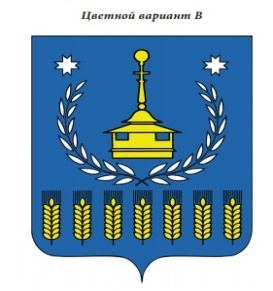 В Е С Т Н И Кправовых актов муниципального образования «Муниципальный округ Воткинский районУдмуртской Республики»№  17 29 сентября 2022 годаОфициальное изданиеосновано в  декабре 2009 годаУдмуртская Республика, г. Воткинск, ул. Красноармейская,  43а, 2021 годВестник  правовых актов муниципального образования «Воткинский район» издается в соответствии с решением Совета депутатов муниципального образования «Воткинский район»  от 23.12.2009 г. № 325  «Об учреждении средства массовой информации «Вестник правовых актов  муниципального образования «Воткинский район»».С О Д Е Р Ж А Н И Е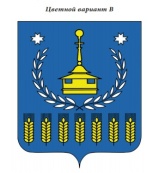 Совет депутатов муниципального образования «Муниципальный округ Воткинский район Удмуртской Республики»   Р Е Ш Е Н И Е«29»  сентября   2022  года                                                                                    №299г. ВоткинскИнформация председателя территориальной избирательной комиссии Воткинского района о результатах выборов  Главы Удмуртской Республики и депутатов Государственного Совета Удмуртской Республики седьмого созываСовет депутатов муниципального образования «Муниципальный округ Воткинский район Удмуртской Республики» РЕШАЕТ:1. Информацию  Н.В. Абрамовой - председателя территориальной избирательной комиссии Воткинского района о результатах выборов   Главы Удмуртской Республики и депутатов Государственного Совета Удмуртской Республики седьмого созыва  принять к сведению.2. Решение вступает  в силу со дня его принятия.Председатель Совета депутатов муниципального                                                  М.В. Ярког. Воткинск«29» сентября 2022 года№ 299 Приложение к решению Совета депутатов муниципального образования«Муниципальный округ Воткинский район Удмуртской РеспубликиОт 29 сентября 2022 года №299Информация председателя территориальной избирательной комиссии Воткинского района о результатах выборов  Главы Удмуртской Республики и  депутатов Государственного Совета Удмуртской Республики седьмого созываВ выборах депутатов Государственного Совета Удмуртской Республики седьмого созыва на территории Воткинского района:По Воткинскому районному одномандатному избирательному округу №27 приняло участие 8 637 избирателей (46,89% от общего числа избирателей, включенных в списки избирателей включенных в списки избирателей на момент окончания голосования).Число голосов, полученных каждым из зарегистрированных кандидатов, включенных в избирательные бюллетени для голосования:-ВЛАСОВА Елена Алексеевна-1114 (12.90 %)-КОЧЕТКОВ Владислав Александрович – 4988 (57,75%)-НИКИТИН Николай Викторович – 1173 (13,58%)-ОГЛЕЗНЕВ Дмитрий Алексеевич – 510 (5,90%)-ПАНЬКОВ Сергей Сергеевич – 345 (3,99%)По республиканскому избирательному округу приняло участие 8696 избирателей (47,13% от общего числа избирателей, включенных в списки избирателей включенных в списки избирателей на момент окончания голосования).Число голосов избирателей, поданных за республиканские списки кандидатов:-Партия СПРАВЕДЛИВАЯ РОССИЯ-ЗА ПРАВДУ – 437 (5,03%)-ВСЕРОССЙСКАЯ ПОЛИТИЧЕСКАЯ ПАРТИЯ «РОДИНА»- 70 (0,80%)-ПАРТИЯ ПЕНСИОНЕРОВ – 421 (4,84%)-Политическая партия ЛДПР-либерально-демократическая партии России-835 (9,60%)-Всероссийская политическая партия «ЕДИНАЯ РОССИЯ» - 5281 (60,73%)-Политическая партия «НОВЫЕ ЛЮДИ»- 217 (2,50%)-Политическая партия 2КОММУНСТИЧЕСКАЯ ПАРТИЯ РОССИЙСКОЙ ФЕДЕРАЦИИ» - 1096 (12,60%)-Политическая партия ЗЕЛЕНАЯ АЛЬТЕРНАТИВА – 57 (0,66%)В Выборах Главы Удмуртской Республики приняло участие 8697 избирателей (47,13% от общего числа избирателей, включенных в списки избирателей включенных в списки избирателей на момент окончания голосования).Число голосов избирателей, поданных за зарегистрированных кандидатов на должность Главы Удмуртской Республики:-Белоусов Вадим Владимирович- 293 (3,37%)-Бречалов Александр Владимирович – 6300 (72,44%)-Сыров Александр Юрьевич – 1339 (15,40%)-Ягафаров Тимур Фаатович – 494 (5,68)Совет депутатов муниципального образования «Муниципальный округ Воткинский район Удмуртской Республики» Р Е Ш Е Н И Е«29»  сентября   2022  года                                                                                               № 300г. ВоткинскОтчет Главы муниципального образования  «Муниципальный округ Воткинский район Удмуртской Республики» о результатах своей деятельности и деятельности Администрации муниципального образования «Муниципальный округ Воткинский район Удмуртской Республики», итоги исполнения плана мероприятий по реализации Стратегии социально-экономического развития муниципального образования «Воткинский район» за 1 полугодие 2022 годаВ соответствии со статьей 36 Федерального закона № 131-ФЗ от  06.10.2003 года «Об общих принципах организации местного самоуправления в российской Федерации», заслушав отчет Главы муниципального образования «Воткинский район»  И.П.Прозорова  о результатах своей деятельности и деятельности Администрации муниципального образования «Муниципальный округ Воткинский район Удмуртской Республики», итогах исполнения плана мероприятий по реализации Стратегии социально-экономического развития муниципального образования «Воткинский район» за 1 полугодие 2022 года, Устава муниципального образования «Муниципальный округ Воткинский район Удмуртской Республики», регламента Совета депутатов муниципального образования «Муниципальный округ Воткинский район Удмуртской Республики»,  Совет депутатов муниципального образования  «Муниципальный округ Воткинский район Удмуртской Республики»,  решает:1.Отчет Главы муниципального образования «Муниципальный округ Воткинский район Удмуртской Республики»  о результатах своей деятельности и деятельности Администрации муниципального образования «Муниципальный округ Воткинский район Удмуртской Республики», итогах исполнения плана реализации Стратегии социально-экономического развития муниципального образования «Воткинский район» за 1 полугодие 2022 года принять к сведению (прилагается).2.Признать результаты деятельности Главы муниципального образования «Муниципальный округ Воткинский  район Удмуртской Республики» в 1 полугодии 2022 года -  удовлетворительными.3.Решение вступает в силу со дня его принятия и подлежит размещению на официальном сайте муниципального образования «Муниципальный округ Воткинский  район Удмуртской Республики»  и  в «Вестнике правовых актов муниципального образования  «Муниципальный округ Воткинский  район Удмуртской Республики».  Председатель Совета депутатов                                                                М.В.Ярког.Воткинск«29» сентября  2022 года№300Приложение к решению Совета депутатовМуниципального образования «Муниципальный округ Воткинский районУдмуртской Республики»От 29 сентября 2022 года №300Отчет Главы муниципального образования  «Муниципальный округ Воткинский район Удмуртской Республики» о результатах своей деятельности и деятельности Администрации муниципального образования «Воткинский район», итоги исполнения плана мероприятий по реализации Стратегии социально-экономического развития муниципального образования «Муниципальный округ Воткинский район Удмуртской Республики» за 1 полугодие 2022 годаУважаемые депутаты и приглашенные!Представляю вашему вниманию доклад о социально-экономическом развитии Воткинского района и о деятельности Администрации муниципального образования «Муниципальный округ Воткинский район Удмуртской Республики» за 1 полугодие 2022 года.В первом полугодии команда Администрации эффективно сработала в направлениях повышения уровня и качества жизни жителей нашего района. ИСПОЛНЕНИЕ БЮДЖЕТАСвой доклад начну с финансовых вопросов и исполнения бюджета.На протяжении последних лет отмечается стабильный прирост доходов бюджета района. Так и в отчетном периоде отмечается рост налоговых и неналоговых поступлений. Консолидированный бюджет в 1 полугодии был выполнен на сумму более 616,6млн. рублей, темп роста к аналогичному периоду прошлого года – 116,5%. Налоговые и неналоговые доходы увеличились на 33 млн. рублей или на 117,1%.Безвозмездные поступления увеличились на 87 млн. рублей или на 116,2 %.Вместе с этим, увеличился и уровень расходов бюджета - почти на 72 млн. рублей по сравнению с 1 полугодием 2021 года. Общий объем расходов составил 590,7 млн. рублей. Бюджет остается социально-направленным. Социально значимые и первоочередные расходы в бюджете отчетного периода составили 92%.РАЗВИТИЕ ПРОМЫШЛЕННОСТИПерейду к итогам развития промышленных предприятий. В отчетном периоде отгружено товаров на сумму 24,6 млрд. рублей, что на 53,2% выше уровня прошлого года.Внутренний валовый продукт составил 25,6 млрд. рублей, что выше на 51,3% по сравнению с 2021 годом.Предприятиям промышленности удалось сохранить заработную плату сотрудникам и увеличить ее по сравнению с 2021 годом на 11,8%. В республиканском рейтинге мы занимаем первую лидирующую позицию по Удмуртии по показателю среднемесячной заработной платы, которая составляет 48935 рублей. Уровень безработицы составил 0,5% – это один из самых низких показателей среди районов и городов республики. Запросы людей  желающих работать полностью удовлетворены.РАЗВИТИЕ МСП Важную роль в развитии экономики района играют субъекты малого и среднего предпринимательства (МСП), их количество ежегодно увеличивается. По сравнению с 2021 количество субъектов МСП выросло на 9,4% и составило 573 единицы. Основными видами деятельности представителей малого предпринимательства являются розничная торговля, общественное питание, бытовое обслуживание, автомобильные перевозки, гостиничные услуги, производство строительных материалов, туризм.По итогам полугодия, розничный товарооборот составил 544 млн. рублей.По состоянию на 1 января 2022 г. в Воткинском районе было зарегистрировано 327 самозанятых, а на 1 июля данный показатель вырос почти в 2 раза и составил 587 человек. В марте 2022 года в Воткинском районе открылся единственный завод в районе по переработке молока ООО «Кукуевский молочный комбинат», который радует своей линейкой продукции жителей не только Воткинского района, но и Удмуртии и за её пределами.В своей работе мы взаимодействуем с малым и средним бизнесом: проходят регулярные встречи и переговоры с руководителями предприятий и предпринимателями, консультируем, оказываем помощь в получении мер поддержки В 1 полугодии 2022 году льготные кредиты через Удмуртский фонд поддержки предпринимателей получили 3 предпринимателя на сумму 6 млн. рублей. ЭКСПОРТНа территории района экспортируют за рубеж три предприятия: это ООО «Ижнефтепласт», ООО «Эфрил», ООО «Стинг».Компания «Ижнефтепласт» производит насосы для нефтесервисных компаний России, а также стран ближнего зарубежья.ООО «Эфрил» занимается производством химических продуктов для дорожного строительства, поставляя продукцию в Республику Беларусь.ООО «Стинг» производит широкий ассортимент дисковых пилорам, которые работают на предприятиях России, а также в Белоруссии, Молдавии, Чехии и ряде других стран. Отмечу, что предприятие ООО «Стинг» было отмечено Премией-признанием Главы Удмуртской Республики А.В. Бречалова, как лучший экспортёр 2021 года.Кроме того, на сегодняшний день промышленную площадку в пос. Новый осваивает Пермская организация. В планах компании до конца года открыть производственное предприятие «Литейно-механический завод «Новый» и в дальнейшем выйти со своей продукцией на экспорт.Будущим и действующим экспортерам оказывается помощь и поддержка со стороны руководства республики и Центра поддержки экспорта, которым организовано комплексное обучение в рамках Экспортного акселератора. Также Центром проводятся разнонаправленные семинары и бизнес-миссии для продвижения продукции на экспорт.Наша совместная задача на ближайшие годы – ориентация промышленных предприятий на новые зарубежные рынки и наращивание объемов экспорта.АГРОПРОМЫШЛЕННЫЙ КОМПЛЕКССельское хозяйство района за шесть месяцев текущего года очередной раз показало, что это самая важная для жизни каждого человека отрасль экономики.Выручка от реализации продукции за полугодие текущего года составила 415,3 млн. рублей. Объем валовой продукции сельского хозяйства вырос на 105% к уровню 2021 года и составил 1,4 млрд. рублей. Уровень рентабельности производства в сравнении с 2021 годом увеличился на 50% и составил 42,8 %.Сельскохозяйственными организациями за полугодие получено 30,2 млн. рублей средств государственной поддержки.В текущем году введено в оборот 2683 Га земель сельскохозяйственного назначения, работа будет продолжена и дальше.Посевная площадь в Воткинском районе составляет более 48 тыс. Га.Воткинский район по итогам полугодия среди сельскохозяйственных организаций республики занимает лидирующую позицию по продуктивности коров.Продуктивность коров в сельскохозяйственных предприятиях составила 4717 кг на корову, это уровень прошлого года. Самого высокого надоя молока на 1 корову добились в ООО «Мир» - 5909 килограмм на корову.Валовый надой молока составил 20,9 тысяч тонн, что на 190 тонн ниже уровня 2021 года. Наибольшего роста производства молока добились в ГУП УР «Рыбхоз «Пихтовка», ООО «Талица», АО «Новая жизнь»Cельхозтоваропроизводители наращивают свое производство и увеличивают площади производственных помещений. Фермерские хозяйства нашего района принимали участие в конкурсных отборах по предоставлению грантов, проводимых Минсельхозом Удмуртской Республики. Победителем из нашего района стали: Якимов Антон Юрьевич – д. Фотены, выращивание клубники и Шкляева Ольга Виталиевна – выращивание картофеля.В отчётный период на территории  ООО «КамаАгро» проведен районный конкурс  операторов  по воспроизводству стада КРС. На площадке «Ижагроплем» проведен республиканский  «День поля» и конкурс по воспроизводству стада КРС.ОБРАЗОВАНИЕ Первое, над чем всегда приходится работать в системе образования — это его доступность и качество. Имеющаяся сеть образовательных учреждений позволяет достигать положительных результатов.В первом полугодии аттестаты о среднем общем образовании вручены  51 выпускникам 11 классов. Стоит отметить, что среди выпускников есть и те, кто получил аттестат особого образца и медаль «За особые успехи в учении».Также, в отчётный период 232 выпускника 9-ых классов получили аттестаты об основном общем образовании, из них 10 - с отличием. За первое полугодие 2022 года проведено около 20 районных конкурсов, олимпиад и спортивных мероприятий для детей и подростков. Учащиеся района приняли участие в 1403 мероприятиях республиканского, всероссийского, международного уровней, 316 из них стали победителями и призерами данных мероприятий.Педагоги района приняли участие в 84 мероприятиях республиканского, всероссийского и международного уровней, большая часть которых проводится в дистанционном формате. 18 педагогов стали призерами данных конкурсов. В рамках федерального проекта «Успех каждого ребенка» национального проекта «Образование» в 2022 года в целях обновления материально-технической базы для занятий физической культурой спортом проводился ремонт спортивного зала МБОУ «Большекиварской СОШ», который завершился к сентябрю 2022 г.В рамках реализации федерального проекта «Современная школа» в отчётный период проводился ремонт в школах с целью создания центров «Точка роста» - МБОУ Светлянская СОШ, МБОУ Первомайская СОШ, МБОУ Кварсинская СОШ. Центры были открыты в начале сентября 2022 года. Помимо этого, в отчётный период был произведён ремонт:- кровельных покрытий  в Первомайском, Кварсинском детском саду, Волковская СОШ, Гавриловская СОШ, Кукуевской СОШ, Светлянской СОШ и Камской СОШ;- спортивного зала в Кварсинской СОШ;- системы водоснабжения, отопления и канализации в Первомайском,  Гавриловском, Камском детском саду, Большекиварской СОШ, Верхнепозимской СОШ, Волковской СОШ;- производился частичный ремонт мебели и закупка новой мебели в Болгуринской СОШ, Верхнепозимской СОШ, Верхнеталицкой СОШ, Кельчинской СОШ, Рассветовской ООШ, Кварсинском детском саду.КУЛЬТУРА Одной из основных задач культурной политики района является создание благоприятных условий для реализации интеллектуальных и культурных потребностей населения Воткинского района.  За первое полугодие проведено 2 577 мероприятий, на которых присутствовало –217 тыс. человек.Наиболее значимыми и массовыми мероприятиями на территории района стали:-   праздник снежных скульптур «Лымыян – 2022» (п.Новый),  - первенство Воткинского района по лыжным гонкам на приз Г.А.Кулаковой,- семейный праздник удмуртского гостеприимства «Шудо табань - табань на    счастье (д.Кукуи),-   праздник – реконструкция крестьянского быта «Светлые Петровки» (с.Светлое), -  праздник лета «Ягодное лукошко» (д.Кварса), - народный гастрономический праздник «Перевозинский засольник» (с.Перевозное),  - праздник «Болгуринский хоровод» (д.Болгуры), - праздник «Сивинский разгуляй» (с.Первомайский),  - праздник «Гаврила летний».  Свои творческие способности население района реализует в 256 самодеятельных художественных коллективах. За первое полугодие творческими коллективами завоевано более 70 дипломов конкурсов различного уровня.Большое внимание уделяется укреплению материально-технической базы учреждений культуры.  В рамках реализации партийного проекта «Культура малой Родины» в Кварсинском сельском культурном центре проводился ремонт зрительного зала. Открытие обновленного Дома культуры состоялось 8 сентября 2022 года. В рамках реализации Национального проекта «Культура» в МБУ ДО «Детская школа искусств п.Новый» проводился капитальный ремонт. Открытие ДШИ состоялось 31 августа 2022 года.   В целях предоставления качественных культурно-досуговых и библиотечных услуг населению поселка Волковский, в 2021 году было приобретено здание магазина Райпо для размещения в нем СДК и библиотеки, общей площадью 306,3 кв.м. В первом полугодии был начат первый этап капитального ремонта - ремонт помещения для Дома культуры. Ежегодно дополнительные финансовые средства привлекаются в результате участия учреждений культуры в конкурсах Фонда Президентских грантов. В первом полугодии 4 проекта получили поддержку от различных арендодателей, сумма полученных грантов за первое полугодие 2022 года составила 1, 3 млн. рублей:ЗДРАВООХРАНЕНИЕВ структуре Воткинской районной больницы: 4 участковых больницы, 3 врачебных амбулатории, 17 фельдшерско-акушерских пункта. Всего за истекший период лечебные учреждения на селе пациенты посетили почти 80 тысяч раз. В стационарах наших участковых больниц было пролечено 1136 пациентов.  За 6 месяцев 2022 года  в район пришли работать 2 специалиста: фельдшер по программе «Земский фельдшер» в Болгуринский ФАП  и 1 медицинская сестра в Светлянскую участковую больницу.Продолжается масштабное строительство нового здания поликлиники Воткинской районной больницы. Процент готовности составляет 70%. Завершение строительства и оснащение всем необходимым оборудованием планируется в конце текущего года. Планируется поступление нового оборудования в поликлинику: ретгеновский аппарат, узи-аппараты,  современная лаборатория. Идет подготовка проектно-сметной документации на строительство нового здания амбулатории в д. Кварса.ПРОФИЛАКТИКА ПРЕСТУПНОСТИ Согласно анализу состояния преступности на территории Воткинского района за 1 полугодие 2022 года наблюдается снижение зарегистрированных преступлений на 10,9% (со 127 в 1 полугодии 2021 г. до 89). Сократилось количество фактов умышленного причинения тяжкого вреда здоровью с 5 до 4, в том числе со смертельным исходом с 1 до 0, преступлений против половой свободы и неприкосновенности несовершеннолетних с 3 до 1. Выявлено 5 преступлений бытовой и профилактической направленности. Показатель по раскрытию тяжких и особо тяжких преступлений против посягающих на жизнь,  здоровье и половую неприкосновенность составил 100%. Снизилось количество преступлений совершенных в состоянии алкогольного опьянения с 32 до 30, лицами «ранее совершавшими преступления» с 45 до 41. Сократилось число преступлений в общественных местах с 24 до 10, из них 6 преступлений совершено «на улице» (в 1 полугодии 2021 г.-18).В районе реализуется комплекс мер, направленных на стабилизацию оперативной обстановки, развитие позитивных тенденций в состоянии криминальной ситуации на обслуживаемой территории, на обеспечение общественного порядка и безопасности.Администрация работает в тесном взаимодействии с органами полиции, УФСИН, здравоохранением.За отчетный период на территории Воткинского района не допущено чрезвычайных ситуаций, связанных с криминальными, террористическими и экстремистскими проявлениями. Оперативная обстановка в целом остается под контролем. СПОРТДля занятий массовой физической культурой и спортом в районе имеется 72 спортивных сооружения.  Активно развивается 19 видов спорта: волейбол, баскетбол, легкая атлетика, лыжные гонки, футбол, хоккей, велоспорт, северная ходьба и другие. По итогам первого полугодия 2022 года показатель регионального проекта «Спорт-норма жизни» по количеству, занимающихся массовой физической культурой и спортом с 44,4% вырос до 46,2%. В марте месяце в честь 80-летнего юбилея нашей землячки, 4-х кратной олимпийской чемпионки Галины Алексеевны Кулаковой во всех сельских поселениях была проведена декада спорта, которая завершилась районным праздником «От рекордов района к Олимпийским вершинам», на старт в этот день вышли более 300 любителей лыжного спорта.ДЮСШа п.Новый совместно с НКО «Совет работающей молодежи» реализуется проект «Мы в хоккее», который выиграл Президентский Грант более одного миллиона рублей.  В настоящее время закуплена хоккейная форма на 4 команды (с.Июльское, п.Новый, д.Болгуры, с. Светлое) и 4 комплекта экипировки для вратарей. Главная задача проекта –  развивать хоккейный спорт среди детей и подростков района.МОЛОДЁЖНАЯ ПОЛИТИКАВ сфере молодежной политики на территории Воткинского района сложилась устойчивая система работы, накоплен определенный опыт.В настоящее время в районе проживает молодежи от 14 до 30 лет - 4900 человек, что составляет  20,5%  от общего числа жителей.Активно ведут свою работу уполномоченные по работе с молодежью и  молодежный парламент.Молодежные команды района принимают активное участие во всех районных и республиканских мероприятиях, занимая призовые места. В течение первой половины года сборные молодежные команды Воткинского района участвовали в республиканских, всероссийских форумах и фестивалях: таких как: Первый форум сельской молодежи Удмуртии, «iПрофи», «Иволга» и другие.ТУРИЗМ Активно продолжаем развивать туризм.Обеспечено взаимодействие с предпринимателями района по оказанию услуг в рамках развития сельского туризма. На сегодняшний день реализуется 5 инвестиционных проектов по строительству туристических комплексов и глэмпингов на общую сумму свыше  50 млн. рублей, что позволит увеличить  туристический поток в районе. В рамках подготовки реализации инвест.проектов в районе, нами проделана следующая работа:- подготовлена концепция проекта туристического комплекса «Privays»  Починок Владимирский;- разработан проект туристического комплекса «Родина» д. Болгуры;- разработан проект по созданию эвент-площадки для проведения массовых мероприятий (фестивалей, ярмарок и концертов) д. Болгуры;- подготовлен проект развития «Побег из города» в д. Хорохоры;- разработан проект водной экскурсии по реке Кама (найден инвестор для покупки экскурсионного катера).В первом полугодии открыты три новых туристических маршрута.За первое полугодие около 20 тыс. туристов посетили и отдохнули в нашем районе, внебюджетный доход от проведенных мероприятий составил 480 тыс. рублей.Воткинский район становится узнаваемым, наши гости возвращаются к нам снова и снова.ЖИЛИЩНОЕ СТРОИТЕЛЬСТВО За 6 месяцев текущего года в районе построено 23 221 кв. м. жилья. 1 семья из Двигателя улучшила свои жилищные условия благодаря предоставленным субсидиям по программе «Молодая семья». Сумма предоставленных средств составила 1,36 млн. рублей.Для индивидуального жилищного строительства предоставлено 10 земельных участков.ДОРОЖНАЯ ДЕЯТЕЛЬНОСТЬПротяженность улично-дорожной сети района составляет более 460 км, из них 350 км – дороги внутри поселений, 116 км – межпоселенческие дороги.За первое полугодие 2022 года освоено средств на развитие транспортной системы – 33,8 млн. руб.В рамках зимнего содержания было выполнено порядка 25 циклов очистки дорог от снега трактором, произведена уборка снежных валов шнекоротором-снегоочистителем, обработка проезжей части противогололедными материалами. Несмотря на большое количество выпавших осадков перерывов в движении транспорта на автодорогах местного значения не допущено.В рамках летнего содержания были выполнены: планировка проезжей части гравийных дорог, восстановление водоотводных канав, окашивание обочин, ямочный ремонт асфальтобетонного покрытия. Проводятся плановые комиссионное обследование дорожных условий и технического состояния искусственных сооружений, на автомобильных дорогах общего пользования местного значения района. Особое внимание уделяется маршрутам движения школьных автобусов.В 2022г. из бюждета Удмуртской Республики на ремонт автомобильных дорог местного значения и искусственных сооружений выделено 20 млн. руб. За счет этих средств запланировано выполнить ремонт автодороги с. Пихтовка от ул. Центральная до мастерских, протяженностью 0,63 км. В рамках ремонта автомобильных дорог общего пользования местного значения в 2022 году объем средств составил более 38 млн. рублей За счет этих средств был выполнен ремонт автомобильных дорог общего пользования местного значения Воткинского района:- в д. Кварса;- участок трассы Воткинск-Гавриловка;- участок трассы Воткинск-Степаново - Евсино – Галево;- с. Первомайский;-  д. Гавриловка;- д. Верхняя Талица;- с. Светлое.Работы по всем объектам производятся в соответствии с утвержденным календарным графиком.Также, в отчетный период начаты работы по капитальному ремонту моста через р. Сива в д. Гавриловка. В 2022г. проведены торги и заключен Контракт на сумму 90 млн. рублей. Подрядная организация приступила к выполнению работ. Работы производятся в соответствии с утвержденным календарным графиком.ЖИЛИЩНО - КОММУНАЛЬНОЕ ХОЗЯЙСТВОВ сфере оказания жилищно-коммунальных услуг в первом полугодии 2022 года ситуация оставалась стабильной.В районе по прежнему работают 8 предприятий ЖКХ.В эксплуатации находятся: 20 котельных на газовом топливе,74 артезианские скважины, более 270 км тепловых и водопроводных сетей, водоочистные сооружения в д. Гавриловка и с. Июльское.Содержание и текущий ремонт объектов коммунальной инфраструктуры производится за счет субсидий из бюджета Удмуртской Республики, местного бюджета и финансовых средств, заложенных в тарифе.В первом полугодии ресурсоснабжающими организациями активно велась работа по подготовке к отопительному сезону. Все котельные района готовы к отопительному сезону на 100% и подача тепла обеспечена от всех котельных. ПОВЫШЕНИЕ КАЧЕСТВА ЖИЗНИ Одной из приоритетных задач – это улучшение качества жизни населения нашего района. В этом направлении был проведён ряд мероприятий:В рамках регионального проекта «Чистая страна» на ликвидацию мест несанкционированного размещения твердых бытовых отходов на территории Воткинского района в 2022 году выделена субсидия из бюджета Удмуртской Республики на сумму 802 тыс. руб. На эту сумму ликвидирована свалка в с. Светлое. Всего вывезено 120 т .мусора.Ежегодно в поселениях района обустраиваются площадки ТКО. В настоящее время ведется строительство 55 площадок ТКО, срок окончания работ 31.10.2022 года. Оператором по перевозке ТКО за счет собственных средств установлены контейнеры на площадках в поселениях района. По маршрутам движения мусоровозов определены разворотные площадки, которые поддерживаются в проезжем состоянии.В рамках газификации населенных пунктов:- в 1 полугодии прошли госэкспертизу проекты на газификацию населенных пунктов: Светлое, Большая Кивара, Гришанки, Новосоломенники, Перевозное, Фотены;- по программе «Догазификация» за 1 полугодие газифицировано 141 домовладения в 23  населенных пунктах; В рамках работы по обеспечению населения водоснабжением:- прошла гос.экспертизу проектно-сметная документация на строительство водоснабжения в д. Гавриловка;- в марте начато строительство системы водоснабжения в п. Новый в Волковской части по ул. Камская, Береговая, Октябрьская. Срок сдачи объекта запланирован на ноябрь 2022 года.ПРОЕКТНАЯ ДЕЯТЕЛЬНОСТЬВ Воткинском районе с каждым годом набирает обороты проектная деятельность. Администрация района совместно с поселениями, общественными организациями, образовательными и культурными учреждениями, а также с неравнодушными жителями активно принимает участие в конкурсных отборах с целью развития сельских территорий. Приведу статистику:- если за 2019 г. у нас было реализовано 10 проектов на 7,6 млн. рублей,- за 2020 г.  - 24 проекта на общую сумму 16 млн. рублей,- за 2021 г. был реализован 31 проект на 24,2 млн. рублей.А за 6 месяцев 2022 года уже реализовано 37 проектов на сумму 20,111 млн.руб.В этом направлении активно движемся дальше.ЗАКЛЮЧЕНИЕУважаемые коллеги! В завершении своего выступления, считаю необходимым подчеркнуть, что первое полугодие 2022 года мы прошли с высоким результатом и все перечисленные успехи - это результат совместных наших с вами усилий. Я уверен, что мы ни в коем случае не остановимся на достигнутом, а будем преумножать свои успехи и достижения на благо жителей нашего района. Уважаемые депутаты, по итогам работы первой половины года, я хочу выразить Вам благодарность за вовлеченность и самоотдачу, за активную позицию и участие в ключевых проектах. Спасибо за внимание!Совет депутатов муниципального образования «Муниципальный округ Воткинский район Удмуртской Республики» Р Е Ш Е Н И Е «29» сентября   2022 года                                                                                      №301г.Воткинск«О внесении изменений в структуру Совета депутатов муниципального образования  «Муниципальный округ Воткинский район  Удмуртской Республики», утвержденную решением Совета депутатов  «Муниципальный округ Воткинский район  Удмуртской Республики» от 29.09.2022 №9	             В соответствии с Федеральным  законом от 06 октября 2003 года № 131-ФЗ «Об общих принципах организации местного самоуправления в Российской Федерации»,  Уставом муниципального образования «Муниципальный округ Воткинский район Удмуртской Республики»,  Регламентом Совета депутатов муниципального образования «Муниципальный округ Воткинский район Удмуртской Республики», 	 	           Совет депутатов муниципального образования «Муниципальный округ Воткинский район Удмуртской Республики» РЕШАЕТ:	 	    1. Утвердить в Структуру Совета депутатов  муниципального образования «Муниципальный округ Воткинский район Удмуртской Республики»  в новой редакции согласно приложению.2. Настоящее решение вступает в силу с 01 октября  2022 года. Председатель  Совета депутатов                                                                    М.В.ЯркоГлава муниципального образования                                                              И.П. Прозоровг. Воткинск«29»  сентября  2022 года№301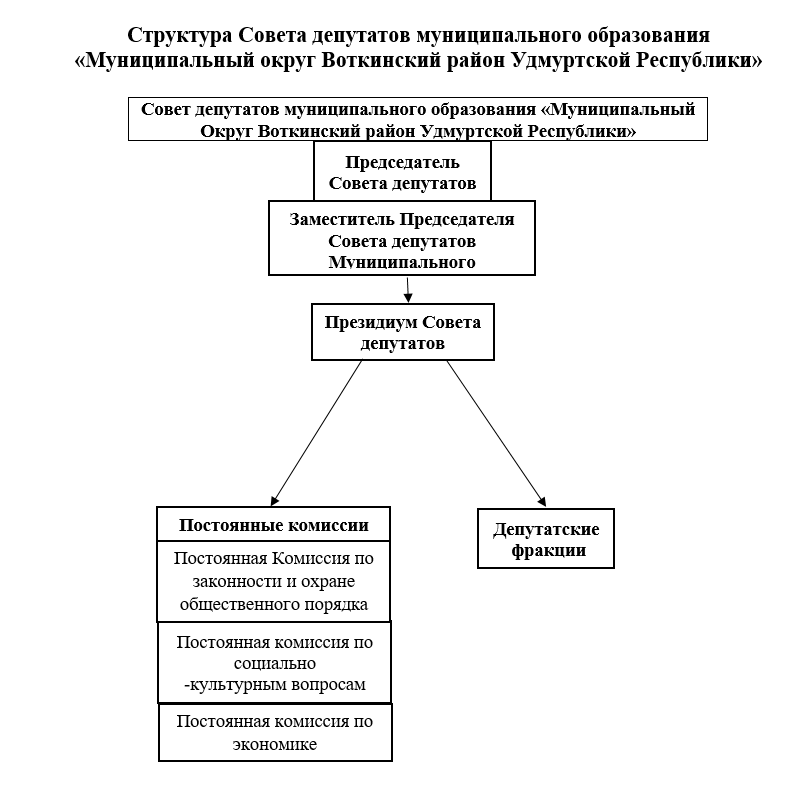 Совет депутатов муниципального образования «Муниципальный округ Воткинский район Удмуртской Республики» Р Е Ш Е Н И Е  «29» сентября  2022  года                                                                                    № 302г. ВоткинскО внесении изменений в Приложение решения Совета депутатов от 31.03.20220 года № 236  «Об утверждении Перечня наказов избирателей  депутатам  Совета депутатов муниципального образования «Муниципальный округ Воткинский район Удмуртской Республики» на 2022 год	В соответствии с Федеральным законом от 06.10.2003№ 131-ФЗ «Об общих принципах организации местного самоуправления в Российской Федерации»,  Положения «О наказах избирателей  депутатам Совета депутатов муниципального образования «Муниципальный округ Воткинский район Удмуртской Республики», утвержденное решением Совета депутатов муниципального образования «Муниципальный округ Воткинский район Удмуртской Республики» от 11.11.2021 года №60, Уставом муниципального образования «Муниципальный округ Воткинский район Удмуртской Республики»,Совет депутатов муниципального образования «Муниципальный округ Воткинский район Удмуртской Республики» РЕШАЕТ:           1. Внести изменения в Приложение  решения Совета депутатов от 31.03.20220 года № 236  «Об утверждении Перечня наказов избирателей  депутатам  Совета депутатов муниципального образования «Муниципальный округ Воткинский район Удмуртской Республики» на 2022 год  и изложить  в   новой редакции (прилагается).           2.Разместить настоящее решение на официальном сайте муниципального образования «Муниципальный округ Воткинский район Удмуртской Республики» в информационно-телекоммуникационной сети «Интернет» и опубликовать в средстве массовой информации «Вестник правовых актов муниципального образования «Муниципальный округ Воткинский район Удмуртской Республики».3. Настоящее решение вступает  в силу со дня его принятия.Председатель Совета депутатов					         М.В.ЯркоГлава муниципального образования                                                               И.П. Прозоровг. Воткинск29 сентября  2022№302Приложениек решению Совета депутатов муниципального образования«Муниципальный округ Воткинскийрайон Удмуртской Республики»от 29 сентября  2022 года №302 ПЕРЕЧЕНЬ (форма) наказов избирателей депутатамСовета депутатов муниципального образования«Муниципальный округ Воткинский районУдмуртской Республики» на 2022 годСовет депутатов муниципального образования «Муниципальный округ Воткинский район Удмуртской Республики» РЕШЕНИЕ«29» сентября  2022 года                                                                                       № 303г. ВоткинскО внесении изменений в состав Административной комиссиимуниципального образования «Воткинский район»В соответствии со статьями 5 и 6, пунктом 1 части 1 статьи 7 Закона Удмуртской Республики от 17.09.2007 года № 53-РЗ «Об административных комиссиях в Удмуртской Республике», на основании Порядка формирования Административной комиссии муниципального образования «Воткинский район», утвержденного решением Совета депутатов муниципального образования «Воткинский район» от 18.06.2010 года № 375,Совет депутатов муниципального образования «Муниципальный округ Воткинский район Удмуртской Республики» решает:1. Прекратить досрочно полномочия секретаря Административной комиссии муниципального образования «Муниципальный округ Воткинский район Удмуртской Республики»   Ломаевой Натальи Станиславовны и исключить её из состава указанной комиссии, утвержденного решением Совета депутатов муниципального образования «Муниципальный округ Воткинский район Удмуртской Республики» от 16.12.2021 года № 133 на основании её личного заявления от 15.09.2022 года.2. Прекратить досрочно полномочия члена Административной комиссии муниципального образования «Муниципальный округ Воткинский район Удмуртской Республики»  Ломаевой Ольги Васильевна и исключить её из состава указанной комиссии, утвержденного решением Совета депутатов муниципального образования «Муниципальный округ Воткинский район Удмуртской Республики» от 16.12.2021 года № 133 на основании её личного заявления от 23.09.2022 года.3. Признать утратившим силу решение Совета депутатов муниципального образования «Муниципальный округ Воткинский район Удмуртской Республики» от 29.04.2022 года № 257 «О внесении изменений и дополнений в состав Административной комиссии муниципального образования «Муниципальный округ Воткинский район Удмуртской Республики».4. Сообщение о приеме предложений на замещение вакантной должности секретаря и члена Административной комиссии муниципального образования «Муниципальный округ Воткинский район Удмуртской Республики» опубликовать в газете «Воткинские вести» и на официальном сайте муниципального образования «Муниципальный округ Воткинский район Удмуртской Республики» в информационно-телекоммуникационной сети «Интернет».5. Настоящее решение вступает в силу со дня его принятия.6. Опубликовать настоящее решение в Информационном вестнике муниципального образования «Муниципальный округ Воткинский район Удмуртской Республики», а также на официальном сайте муниципального образования «Муниципальный округ Воткинский район Удмуртской Республики» в информационно-телекоммуникационной сети «Интернет».Председатель Совета депутатов 						М.В. Ярког. Воткинск«29» сентября   2022 года№303Совет депутатов муниципального образования «Муниципальный округ Воткинский район Удмуртской Республики» РЕШЕНИЕ«29» сентября  2022 года                                                                                  № 304г. ВоткинскО внесении изменений в Положение о порядке осуществления муниципального земельногоконтроля на территории муниципального образования «Муниципальный округ Воткинский район Удмуртской Республики» Руководствуясь ст. 72 Земельного кодекса Российской Федерации, Федеральным законом от 06.10.2003 № 131-ФЗ «Об общих принципах организации местного самоуправления в Российской Федерации», Федеральным законом от 31.07.2020 № 248-ФЗ «О государственном контроле (надзоре) и муниципальном контроле в Российской Федерации», Совет депутатов муниципального образования «Муниципальный округ Воткинский район Удмуртской Республики» решает:1. Внести в Положение о порядке осуществления муниципального земельного контроля на территории муниципального образования «Муниципальный округ Воткинский район Удмуртской Республики», утвержденное решением Совета депутатов муниципального образования «Воткинский район» № 381 от 19.08.2021, следующие изменения:  а) абзац второй пункта 11.2. изложить в следующей редакции:«В рамках текущего контроля проводится анализ содержания поступающих обращений (заявлений), жалоб, принимаются меры по своевременному выявлению и устранению причин нарушения прав, свобод и законных интересов контролируемых лиц.»;б) пункт 11.3. изложить в следующей редакции:«11.3. Решения Администрации, действия (бездействие) должностных лиц, уполномоченных осуществлять муниципальный земельный контроль, могут быть обжалованы в порядке, установленном главой 9 Федерального закона от 31.07.2020 № 248-ФЗ «О государственном контроле (надзоре) и муниципальном контроле в Российской Федерации».;в) дополнить пунктами 11.4. – 11.9. следующего содержания:«11.4. Правом на обжалование решений Администрации, действий (бездействия) должностных лиц, уполномоченных осуществлять муниципальный земельный контроль, обладает контролируемое лицо, в отношении которого приняты решения или совершены действия (бездействие). При этом судебное обжалование возможно только после их досудебного обжалования, за исключением случаев обжалования в суд решений, действий (бездействия) гражданами, не осуществляющими предпринимательской деятельности.Контролируемые лица, права и законные интересы которых, по их мнению, были непосредственно нарушены в рамках осуществления муниципального жилищного контроля, имеют право на досудебное обжалование:1) решений о проведении контрольных мероприятий;2) актов контрольных мероприятий, предписаний об устранении выявленных нарушений;3) действий (бездействия) должностных лиц, уполномоченных осуществлять муниципальный земельный контроль, в рамках контрольных мероприятий.11.5. Жалоба подается в адрес Администрации в электронном виде с использованием единого портала государственных и муниципальных услуг и (или) портала государственных и муниципальных услуг Удмуртской Республики, за исключением случая, предусмотренного пунктом 11.6. настоящего Положения. При подаче жалобы гражданином она должна быть подписана простой электронной подписью либо усиленной квалифицированной электронной подписью. При подаче жалобы организацией она должна быть подписана усиленной квалифицированной электронной подписью.11.6. Жалоба, содержащая сведения и документы, составляющие государственную или иную охраняемую законом тайну, подается без использования единого портала государственных и муниципальных услуг и портала государственных и муниципальных услуг Удмуртской Республики с учетом требований законодательства Российской Федерации о государственной и иной охраняемой законом тайне. Соответствующая жалоба подается контролируемым лицом на личном приеме Главы муниципального образования «Муниципальный округ «Воткинский район Удмуртской Республики» (далее – Глава) с предварительным информированием Главы о наличии в жалобе (документах) сведений, составляющих государственную или иную охраняемую законом тайну.11.7. Для рассмотрения обращений (заявлений), жалоб, на действия (бездействие) должностных лиц, уполномоченных осуществлять муниципальный земельный контроль, создается комиссия, персональный и численный состав которой, устанавливается правовым актом Администрации.  Порядок деятельность комиссии осуществляется в соответствии с правовыми актами Администрации.Жалоба, содержащая сведения и документы, составляющие государственную или иную охраняемую законом тайну, рассматривается Главой.11.8. Жалоба на решение Администрации, действия (бездействие) его должностных лиц может быть подана в течение 30 календарных дней со дня, когда контролируемое лицо узнало или должно было узнать о нарушении своих прав.Жалоба на предписание Администрации может быть подана в течение 10 рабочих дней с момента получения контролируемым лицом предписания.В случае пропуска по уважительной причине срока подачи жалобы этот срок по ходатайству лица, подающего жалобу, может быть восстановлен Администрацией (должностным лицом, уполномоченным на рассмотрение жалобы).Лицо, подавшее жалобу, до принятия решения по жалобе может отозвать её полностью или частично. При этом повторное направление жалобы по тем же основаниям не допускается.11.9. Жалоба подлежит рассмотрению в течение 20 рабочих дней со дня её регистрации. В случае если для рассмотрения жалобы требуется получение сведений, имеющихся в распоряжении иных органов, срок рассмотрения жалобы может быть продлен лицом (органом) уполномоченным её рассматривать, не более чем на 20 рабочих дней.».2. Внесенные настоящим решением в Положение о порядке осуществления муниципального земельного контроля на территории муниципального образования «Муниципальный округ Воткинский район Удмуртской Республики» изменения применяются с 01.01.2023 года.3. Настоящее решение подлежит официальному опубликованию в средстве массовой информации «Вестник правовых актов муниципального образования «Муниципальный округ Воткинский район Удмуртской Республики»», на официальном сайте муниципального образования «Муниципальный округ Воткинский район Удмуртской Республики». Председатель Совета депутатов                                                                      М.В. ЯркоГлава муниципального образования                                           	         И.П. Прозоровг. Воткинск29 сентября  2022 года№304 Совет депутатов муниципального образования «Муниципальный округ Воткинский район Удмуртской Республики» РЕШЕНИЕ«29» сентября   2022 года                                                                                   № 305г. ВоткинскО внесении изменений в Положение о порядке осуществления муниципального контроля на автомобильном транспорте и в дорожном хозяйстве на территории муниципального образования «Муниципальный округ Воткинский район Удмуртской Республики» Руководствуясь статьей 3.1 Федерального закона от 08.11.2007 № 259-ФЗ «Устав автомобильного транспорта и городского наземного электрического транспорта», статьей 13.1 Федерального закона от 08.11.2007 № 257-ФЗ «Об автомобильных дорогах и о дорожной деятельности в Российской Федерации и о внесении изменений в отдельные законодательные акты Российской Федерации», Федеральным законом от 06.10.2003 № 131-ФЗ «Об общих принципах организации местного самоуправления в Российской Федерации», Федеральным законом от 31.07.2020 № 248-ФЗ «О государственном контроле (надзоре) и муниципальном контроле в Российской Федерации»,Совет депутатов муниципального образования «Муниципальный округ Воткинский район Удмуртской Республики» решает:1. Внести в Положение о порядке осуществления муниципального контроля на автомобильном транспорте и в дорожном хозяйстве на территории муниципального образования «Муниципальный округ Воткинский район Удмуртской Республики», утвержденное решением Совета депутатов муниципального образования «Муниципальный округ Воткинский район Удмуртской Республики» № 90 от 16.11.2021 г., следующие изменения:  а) пункт 5.1. изложить в следующей редакции:«5.1. Решения Администрации, действия (бездействие) должностных лиц, уполномоченных осуществлять муниципальный контроль на автомобильном транспорте и в дорожном хозяйстве, могут быть обжалованы в порядке, установленном главой 9 Федерального закона от 31.07.2020 № 248-ФЗ «О государственном контроле (надзоре) и муниципальном контроле в Российской Федерации».;б) дополнить пунктами 5.2.-5.7. следующего содержания:«5.2. Правом на обжалование решений Администрации, действий (бездействия) должностных лиц, уполномоченных осуществлять муниципальный контроль на автомобильном транспорте и в дорожном хозяйстве, обладает контролируемое лицо, в отношении которого приняты решения или совершены действия (бездействие). При этом судебное обжалование возможно только после их досудебного обжалования, за исключением случаев обжалования в суд решений, действий (бездействия) гражданами, не осуществляющими предпринимательской деятельности.Контролируемые лица, права и законные интересы которых, по их мнению, были непосредственно нарушены в рамках осуществления муниципального контроля на автомобильном транспорте и в дорожном хозяйстве, имеют право на досудебное обжалование:1) решений о проведении контрольных мероприятий;2) актов контрольных мероприятий, предписаний об устранении выявленных нарушений;3) действий (бездействия) должностных лиц, уполномоченных осуществлять муниципальный контроль на автомобильном транспорте и в дорожном хозяйстве, в рамках контрольных мероприятий.5.3. Жалоба подается в адрес Администрации в электронном виде с использованием единого портала государственных и муниципальных услуг и (или) портала государственных и муниципальных услуг Удмуртской Республики, за исключением случая, предусмотренного пунктом 5.4. настоящего Положения. При подаче жалобы гражданином она должна быть подписана простой электронной подписью либо усиленной квалифицированной электронной подписью. При подаче жалобы организацией она должна быть подписана усиленной квалифицированной электронной подписью.5.4. Жалоба, содержащая сведения и документы, составляющие государственную или иную охраняемую законом тайну, подается без использования единого портала государственных и муниципальных услуг и портала государственных и муниципальных услуг Удмуртской Республики с учетом требований законодательства Российской Федерации о государственной и иной охраняемой законом тайне. Соответствующая жалоба подается контролируемым лицом на личном приеме Главы муниципального образования «Муниципальный округ «Воткинский район Удмуртской Республики» (далее – Глава) с предварительным информированием Главы о наличии в жалобе (документах) сведений, составляющих государственную или иную охраняемую законом тайну.5.5. Для рассмотрения обращений (заявлений), жалоб, на действия (бездействие) должностных лиц, уполномоченных осуществлять муниципальный контроль на автомобильном транспорте и в дорожном хозяйстве, создается комиссия, персональный и численный состав которой, устанавливается правовым актом Администрации.  Порядок деятельность комиссии осуществляется в соответствии с правовыми актами Администрации.Жалоба, содержащая сведения и документы, составляющие государственную или иную охраняемую законом тайну, рассматривается Главой.5.6. Жалоба на решение Администрации, действия (бездействие) его должностных лиц может быть подана в течение 30 календарных дней со дня, когда контролируемое лицо узнало или должно было узнать о нарушении своих прав.Жалоба на предписание Администрации может быть подана в течение 10 рабочих дней с момента получения контролируемым лицом предписания.В случае пропуска по уважительной причине срока подачи жалобы этот срок по ходатайству лица, подающего жалобу, может быть восстановлен Администрацией (должностным лицом, уполномоченным на рассмотрение жалобы).Лицо, подавшее жалобу, до принятия решения по жалобе может отозвать её полностью или частично. При этом повторное направление жалобы по тем же основаниям не допускается.5.7. Жалоба подлежит рассмотрению в течение 20 рабочих дней со дня её регистрации. В случае если для рассмотрения жалобы требуется получение сведений, имеющихся в распоряжении иных органов, срок рассмотрения жалобы может быть продлен лицом (органом) уполномоченным её рассматривать, не более чем на 20 рабочих дней.».2. Внесенные настоящим решением в Положение о порядке осуществления муниципального контроля на автомобильном транспорте и в дорожном хозяйстве на территории муниципального образования «Муниципальный округ Воткинский район Удмуртской Республики» изменения применяются с 01.01.2023 года.3. Настоящее решение подлежит официальному опубликованию в средстве массовой информации «Вестник правовых актов муниципального образования «Муниципальный округ Воткинский район Удмуртской Республики»», на официальном сайте муниципального образования «Муниципальный округ Воткинский район Удмуртской Республики». Председатель Совета депутатов                                                                     М.В. ЯркоГлава муниципального образования                                          	        И.П. Прозоров г. Воткинск«29» сентября  2022 года№305 Совет депутатов муниципального образования «Муниципальный округ Воткинский район Удмуртской Республики» «29»  сентября  2022 года                                                                                       № 306г. ВоткинскО внесении изменений в Положение о порядке осуществления муниципального контроля в сфере благоустройства на территории муниципального образования «Муниципальный округ Воткинский район Удмуртской Республики» Руководствуясь пунктом 25 части 1 статьи 16 Федерального закона от 06.10.2003 № 131-ФЗ «Об общих принципах организации местного самоуправления в Российской Федерации», Федеральным законом от 31.07.2020 № 248-ФЗ «О государственном контроле (надзоре) и муниципальном контроле в Российской Федерации»,Совет депутатов муниципального образования «Муниципальный округ Воткинский район Удмуртской Республики» решает:1. Внести в Положение о порядке осуществления муниципального контроля в сфере благоустройства на территории муниципального образования «Муниципальный округ Воткинский район Удмуртской Республики», утвержденное решением Совета депутатов муниципального образования «Муниципальный округ Воткинский район Удмуртской Республики» № 92 от 16.11.2021 г., следующие изменения:  а) пункт 5.1. изложить в следующей редакции:«5.1. Решения Администрации, действия (бездействие) должностных лиц, уполномоченных осуществлять муниципальный контроль в сфере благоустройства, могут быть обжалованы в порядке, установленном главой 9 Федерального закона от 31.07.2020 № 248-ФЗ «О государственном контроле (надзоре) и муниципальном контроле в Российской Федерации».;б) дополнить пунктами 5.2.-5.7. следующего содержания:«5.2. Правом на обжалование решений Администрации, действий (бездействия) должностных лиц, уполномоченных осуществлять муниципальный контроль в сфере благоустройства, обладает контролируемое лицо, в отношении которого приняты решения или совершены действия (бездействие). При этом судебное обжалование возможно только после их досудебного обжалования, за исключением случаев обжалования в суд решений, действий (бездействия) гражданами, не осуществляющими предпринимательской деятельности.Контролируемые лица, права и законные интересы которых, по их мнению, были непосредственно нарушены в рамках осуществления муниципального контроля в сфере благоустройства, имеют право на досудебное обжалование:1) решений о проведении контрольных мероприятий;2) актов контрольных мероприятий, предписаний об устранении выявленных нарушений;3) действий (бездействия) должностных лиц, уполномоченных осуществлять муниципальный контроль в сфере благоустройства, в рамках контрольных мероприятий.5.3. Жалоба подается в адрес Администрации в электронном виде с использованием единого портала государственных и муниципальных услуг и (или) портала государственных и муниципальных услуг Удмуртской Республики, за исключением случая, предусмотренного пунктом 5.4. настоящего Положения. При подаче жалобы гражданином она должна быть подписана простой электронной подписью либо усиленной квалифицированной электронной подписью. При подаче жалобы организацией она должна быть подписана усиленной квалифицированной электронной подписью.5.4. Жалоба, содержащая сведения и документы, составляющие государственную или иную охраняемую законом тайну, подается без использования единого портала государственных и муниципальных услуг и портала государственных и муниципальных услуг Удмуртской Республики с учетом требований законодательства Российской Федерации о государственной и иной охраняемой законом тайне. Соответствующая жалоба подается контролируемым лицом на личном приеме Главы муниципального образования «Муниципальный округ «Воткинский район Удмуртской Республики» (далее – Глава) с предварительным информированием Главы о наличии в жалобе (документах) сведений, составляющих государственную или иную охраняемую законом тайну.5.5. Для рассмотрения обращений (заявлений), жалоб, на действия (бездействие) должностных лиц, уполномоченных осуществлять муниципальный контроль в сфере благоустройства, создается комиссия, персональный и численный состав которой, устанавливается правовым актом Администрации.  Порядок деятельность комиссии осуществляется в соответствии с правовыми актами Администрации.Жалоба, содержащая сведения и документы, составляющие государственную или иную охраняемую законом тайну, рассматривается Главой.5.6. Жалоба на решение Администрации, действия (бездействие) его должностных лиц может быть подана в течение 30 календарных дней со дня, когда контролируемое лицо узнало или должно было узнать о нарушении своих прав.Жалоба на предписание Администрации может быть подана в течение 10 рабочих дней с момента получения контролируемым лицом предписания.В случае пропуска по уважительной причине срока подачи жалобы этот срок по ходатайству лица, подающего жалобу, может быть восстановлен Администрацией (должностным лицом, уполномоченным на рассмотрение жалобы).Лицо, подавшее жалобу, до принятия решения по жалобе может отозвать её полностью или частично. При этом повторное направление жалобы по тем же основаниям не допускается.5.7. Жалоба подлежит рассмотрению в течение 20 рабочих дней со дня её регистрации. В случае если для рассмотрения жалобы требуется получение сведений, имеющихся в распоряжении иных органов, срок рассмотрения жалобы может быть продлен лицом (органом) уполномоченным её рассматривать, не более чем на 20 рабочих дней.».2. Внесенные настоящим решением в Положение о порядке осуществления муниципального контроля в сфере благоустройства на территории муниципального образования «Муниципальный округ Воткинский район Удмуртской Республики» изменения применяются с 01.01.2023 года.3. Настоящее решение подлежит официальному опубликованию в средстве массовой информации «Вестник правовых актов муниципального образования «Муниципальный округ Воткинский район Удмуртской Республики»», на официальном сайте муниципального образования «Муниципальный округ Воткинский район Удмуртской Республики». Председатель Совета депутатов                                                                     М.В. ЯркоГлава муниципального образования                                          	        И.П. Прозоровг. Воткинск«29» сентября  2022 года№306 Совет депутатов муниципального образования «Муниципальный округ Воткинский район Удмуртской Республики» РЕШЕНИЕ«29»  сентября 2022 года                                                                                       № 307г. ВоткинскО внесении изменений в Положение о порядке осуществления муниципального жилищногоконтроля на территории муниципального образования «Муниципальный округ Воткинский район Удмуртской Республики» Руководствуясь статьей 20 Жилищного кодекса Российской Федерации, Федеральным законом от 06.10.2003 № 131-ФЗ «Об общих принципах организации местного самоуправления в Российской Федерации» и Федеральным законом от 31.07.2020 № 248-ФЗ «О государственном контроле (надзоре) и муниципальном контроле в Российской Федерации»,Совет депутатов муниципального образования «Муниципальный округ Воткинский район Удмуртской Республики» решает:1. Внести в Положение о порядке осуществления муниципального жилищного контроля на территории муниципального образования «Муниципальный округ Воткинский район Удмуртской Республики», утвержденное решением Совета депутатов муниципального образования «Муниципальный округ Воткинский район Удмуртской Республики» № 91 от 16.11.2021, следующие изменения:  а) пункт 5.1. изложить в следующей редакции:«5.1. Решения Администрации, действия (бездействие) должностных лиц, уполномоченных осуществлять муниципальный жилищный контроль, могут быть обжалованы в порядке, установленном главой 9 Федерального закона от 31.07.2020 № 248-ФЗ «О государственном контроле (надзоре) и муниципальном контроле в Российской Федерации».;б) дополнить пунктами 5.2.-5.7. следующего содержания:«5.2. Правом на обжалование решений Администрации, действий (бездействия) должностных лиц, уполномоченных осуществлять муниципальный жилищный контроль, обладает контролируемое лицо, в отношении которого приняты решения или совершены действия (бездействие). При этом судебное обжалование возможно только после их досудебного обжалования, за исключением случаев обжалования в суд решений, действий (бездействия) гражданами, не осуществляющими предпринимательской деятельности.Контролируемые лица, права и законные интересы которых, по их мнению, были непосредственно нарушены в рамках осуществления муниципального жилищного контроля, имеют право на досудебное обжалование:1) решений о проведении контрольных мероприятий;2) актов контрольных мероприятий, предписаний об устранении выявленных нарушений;3) действий (бездействия) должностных лиц, уполномоченных осуществлять муниципальный жилищный контроль, в рамках контрольных мероприятий.5.3. Жалоба подается в адрес Администрации в электронном виде с использованием единого портала государственных и муниципальных услуг и (или) портала государственных и муниципальных услуг Удмуртской Республики, за исключением случая, предусмотренного пунктом 5.4. настоящего Положения. При подаче жалобы гражданином она должна быть подписана простой электронной подписью либо усиленной квалифицированной электронной подписью. При подаче жалобы организацией она должна быть подписана усиленной квалифицированной электронной подписью.5.4. Жалоба, содержащая сведения и документы, составляющие государственную или иную охраняемую законом тайну, подается без использования единого портала государственных и муниципальных услуг и портала государственных и муниципальных услуг Удмуртской Республики с учетом требований законодательства Российской Федерации о государственной и иной охраняемой законом тайне. Соответствующая жалоба подается контролируемым лицом на личном приеме Главы муниципального образования «Муниципальный округ «Воткинский район Удмуртской Республики» (далее – Глава) с предварительным информированием Главы о наличии в жалобе (документах) сведений, составляющих государственную или иную охраняемую законом тайну.5.5. Для рассмотрения обращений (заявлений), жалоб, на действия (бездействие) должностных лиц, уполномоченных осуществлять муниципальный жилищный контроль, создается комиссия, персональный и численный состав которой, устанавливается правовым актом Администрации.  Порядок деятельность комиссии осуществляется в соответствии с правовыми актами Администрации.Жалоба, содержащая сведения и документы, составляющие государственную или иную охраняемую законом тайну, рассматривается Главой.5.6. Жалоба на решение Администрации, действия (бездействие) его должностных лиц может быть подана в течение 30 календарных дней со дня, когда контролируемое лицо узнало или должно было узнать о нарушении своих прав.Жалоба на предписание Администрации может быть подана в течение 10 рабочих дней с момента получения контролируемым лицом предписания.В случае пропуска по уважительной причине срока подачи жалобы этот срок по ходатайству лица, подающего жалобу, может быть восстановлен Администрацией (должностным лицом, уполномоченным на рассмотрение жалобы).Лицо, подавшее жалобу, до принятия решения по жалобе может отозвать её полностью или частично. При этом повторное направление жалобы по тем же основаниям не допускается.5.7. Жалоба подлежит рассмотрению в течение 20 рабочих дней со дня её регистрации. В случае если для рассмотрения жалобы требуется получение сведений, имеющихся в распоряжении иных органов, срок рассмотрения жалобы может быть продлен лицом (органом) уполномоченным её рассматривать, не более чем на 20 рабочих дней.».2. Внесенные настоящим решением в Положение о порядке осуществления муниципального жилищного контроля на территории муниципального образования «Муниципальный округ Воткинский район Удмуртской Республики» изменения применяются с 01.01.2023 года.3. Настоящее решение подлежит официальному опубликованию в средстве массовой информации «Вестник правовых актов муниципального образования «Муниципальный округ Воткинский район Удмуртской Республики»», на официальном сайте муниципального образования «Муниципальный округ Воткинский район Удмуртской Республики». Председатель Совета депутатов                                                                     М.В. ЯркоГлава муниципального образования                                          	        И.П. Прозоровг. Воткинск«29» сентября  2022 года№307 Совет депутатов муниципального образования «Муниципальный округ Воткинский район Удмуртской Республики» РЕШЕНИЕ«29» сентября 2022 года                                                                                           № 308г. ВоткинскО рассмотрении доклада постоянной комиссии по законности и охране общественного порядка Совета депутатов муниципального образования «Муниципальный округ Воткинский район Удмуртской Республики»В соответствии с Федеральными законами от 25.12.2008г. № 273-ФЗ «О противодействии коррупции», от 06.10.2003г. № 131-ФЗ «Об общих принципах организации местного самоуправления в Российской Федерации», от 03.12.2012г. № 230-ФЗ «О контроле за соответствием расходов лиц, замещающих государственные должности, и иных лиц их доходам», от 07.05.2013г. № 79-ФЗ «О запрете отдельным категориям лиц открывать и иметь счета (вклады), хранить наличные денежные средства и ценности в иностранных банках, расположенных за пределами территории Российской Федерации, владеть и (или) пользоваться иностранными финансовыми инструментами», законом Удмуртской Республики от 19.06.2017г. № 37-РЗ «О порядке представления гражданами, претендующими на замещение муниципальной должности, и лицами, замещающими муниципальные должности, сведений о своих доходах, расходах, об имуществе и обязательствах имущественного характера, а также о доходах, расходах, об имуществе и обязательствах имущественного характера своих супруг (супругов) и несовершеннолетних детей, порядке проверки достоверности и полноты указанных сведений», решением Совета депутатов муниципального образования «Муниципальный округ Воткинский район Удмуртской Республики от 31.03.2022г. № 231 «О порядке принятия решения о применении к депутату, члену выборного органа местного самоуправления, выборному должностному лицу местного самоуправления мер ответственности, указанных в части 7.3-1 статьи 40 Федерального закона № 131-ФЗ от 06.10.2003г. «Об общих принципах организации местного самоуправления в Российской Федерации», доклада постоянной комиссии по законности и охране общественного порядка Совета депутатов муниципального образования «Муниципальный округ Воткинский район Удмуртской Республики» о фактах нарушения Главой муниципального образования «Муниципальный округ Воткинский район Удмуртской Республики» требований действующего законодательства о противодействии коррупции, Уставом муниципального образования «Муниципальный округ Воткинский район Удмуртской Республики» и заявлением Главы Удмуртской Республики от 21.07.2022г. № В15-14-07/0373 «О результатах проведенной проверки», Совет депутатов  муниципального образования «Муниципальный округ Воткинский район Удмуртской Республики» РЕШАЕТ:1. Доклад постоянной комиссии по законности и охране общественного порядка Совета депутатов муниципального образования «Муниципальный округ Воткинский район Удмуртской Республики» принять к сведению.2.Признать, что совершенные Главой муниципального образования Прозоровым Ильей Петровичем  нарушения законодательства Российской Федерации о противодействии коррупции не являются значительными.3.Согласиться с предложением Главы Удмуртской Республики и применить в отношении Главы муниципального образования «Муниципальный округ Воткинский район Удмуртской Республики» Прозорова Ильи Петровича  меру ответственности в виде предупреждения.4. Разместить настоящее решение на официальном сайте муниципального образования «Муниципальный округ Воткинский район Удмуртской Республики» в информационно-телекоммуникационной сети «Интернет».Председатель Совета депутатов                                                                   М.В. Ярко г. Воткинск«29» сентября  2022 года№308 ДОКЛАДпо вопросу «О рассмотрении доклада постоянной комиссии по законности и охране общественного порядка Совета депутатов муниципального образования «Муниципальный округ Воткинский район Удмуртской Республики»».21 июля 2022 года Главой Удмуртской Республики согласован доклад начальника Управления по вопросам противодействия коррупции Администрации Главы и Правительства о результатах достоверности и полноты сведений о доходах и расходах своих, своей супруги и своих несовершеннолетних детей Главы муниципального образования «Муниципальный округ Воткинский район УР» (далее по тексту – доклад).Из данного доклада следует, что Прозоровым И.П. в нарушение требований части 4 статьи 12.1 Федерального закона № 273-ФЗ, части 7.1 статьи 40 Федерального закона № 131-ФЗ, статьи 1 Закона № 37-РЗ, в справках о своих доходах и расходах, а также своей супруги сведения о счетах предоставил не в полном объёме, т.е. в справках не указал 7 текущих счетов (один свой и шесть у супруги) в банках РФ с отсутствием на них движения денежных средств (нулевые). Данное нарушение в соответствии с частью 7.3 статьи 40 Федерального закона № 131-ФЗ можно отнести к разряду незначительных, в связи с чем может быть применена мера ответственности – предупреждение. Особое внимание стоит уделить следующему нарушению. Как следует из доклада, в нарушение требования Федерального закона от 07 мая 2013 года № 79-ФЗ «О запрете отдельными категориями лиц открывать и иметь счета (вклады), хранить наличные денежные средства и ценности в иностранных банках, расположенных за пределами территории Российской Федерации, владеть и (или) пользоваться иностранными финансовыми инструментами» супруга Прозорова И.П. приобрела в собственность иностранные финансовые инструменты и пользовалась ими в течении 4-х месяцев. Данный факт подтверждён проверкой.В нарушение подпункта «з» пункта 1 и пунктом 2 части 1 статьи 2 Федерального закона от 07 мая 2013 года № 79-ФЗ:- лицам, замещающим должности глав муниципальных округов, их супругам и несовершеннолетним детям запрещается открывать и иметь счета (вклады), хранить наличные денежные средства и ценности в иностранных банках, расположенных за пределами территории Российской Федерации, владеть и (или) пользоваться иностранными финансовыми инструментами.В Приложении №2, Обзора практики привлечения к ответственности государственных (муниципальных) служащих за несоблюдение ограничений и запретов, неисполнение обязанностей, установленных в целях противодействия коррупции (версия 2.0) (далее - Обзор), описаны примеры нарушений относящиеся к категории ЗНАЧИТЕЛЬНЫЕ, в число которых входит нарушение, допущенное супругой Прозорова И.П. (подпункт «в» пункта 6 Приложения №2 Обзора).  Вместе с тем необходимо отметить, что если федеральным законом, определяющим особенности правового статуса служащего, в отношении которого рассматривается вопрос о применении взысканий, установлен исчерпывающий перечень оснований для увольнения в связи с утратой доверия, то он не подлежит расширительному толкованию.В связи с изложенным, данное нарушение подпадает под действие:1. Статьи 10 Федерального закона от 07 мая 2013 года № 79-ФЗ:- «Несоблюдение лицом, указанным в пункте 1 части 1 статьи 2 настоящего Федерального закона, его супругой (супругом) и (или) несовершеннолетними детьми запрета открывать и иметь счета (вклады), хранить наличные денежные средства и ценности в иностранных банках, расположенных за пределами территории Российской Федерации, владеть и (или) пользоваться иностранными финансовыми инструментами влечет досрочное прекращение полномочий, освобождение от замещаемой (занимаемой) должности или увольнение в связи с утратой доверия в соответствии с федеральными конституционными законами и федеральными законами, определяющими правовой статус соответствующего лица.»2. Пункт 2 статьи 19 главы 5 Регламента Совета депутатов муниципального образования «Муниципальный округ Воткинский район Удмуртской Республики»   - Полномочия Главы муниципального образования прекращаются досрочно также в связи с утратой доверия Президента Российской Федерации в случае несоблюдения Главой муниципального образования, его супругой (супругом) и несовершеннолетними детьми запрета, установленного Федеральным законом от 07.05.2013 года № 79-ФЗ «О запрете отдельным категориям лиц открывать и иметь счета (вклады), хранить наличные денежные средства и ценности в иностранных банках, расположенных за пределами территории Российской Федерации, владеть и (или) пользоваться иностранными финансовыми инструментами».На основании вышеизложенного, считаю:-  принятое решение профильной комиссией, в отношение Главы муниципального образования «Муниципальный округ Воткинский район УР» Прозорова И.П., не соответствует предусмотренной федеральным законодательством ответственности. С докладом председателя постоянной комиссии по законности и охране общественного порядка Совета депутатов муниципального образования «Муниципальный округ Воткинский район Удмуртской Республики» не соглашаться. - Проект РЕШЕНИЯ «О рассмотрении доклада постоянной комиссии по законности и охране общественного порядка Совета депутатов муниципального образования «Муниципальный округ Воткинский район Удмуртской Республики» не принимать.- вопрос о рассмотрении доклада начальника Управления по вопросам противодействия коррупции Администрации Главы и Правительства о результатах достоверности и полноты сведений о доходах и расходах своих, своей супруги и своих несовершеннолетних детей Главы муниципального образования «Муниципальный округ Воткинский район УР» вынести на заседание внеочередной объединенной комиссии Совета депутатов, с предоставлением доклада начальника Управления по вопросам противодействия коррупции Администрации Главы и Правительства в полном объёме и принятия коллегиального решение по допущенному нарушению супругой Главы муниципального образования «Муниципальный округ Воткинский район УР» Прозорова И.П. (Прозоровой Е.К.).Депутат Совета депутатов муниципального образования «Муниципальный округ Воткинский район Удмуртской Республики»первого созыва 								      Н.В. НикитинПриложение к решению Совета депутатов муниципального образования «Муниципальный округВоткинский район Удмуртской Республики»от «29» сентября 2022 года №308ДОКЛАД КОМИССИИ ПО ЗАКОННОСТИ И ОХРАНЕ ОБЩЕСТВЕННОГО ПОРЯДКАСОВЕТА ДЕПУТАТАВ МУНИЦИПАЛЬНОГО ОБРАЗОВАНИЯ «МУНИЦИПАЛЬНЫЙ ОКРУГ ВОТКИНСКИЙ РАЙОН УДМУРТСКОЙ РЕСПУБЛИКИ» В порядке, установленном Законом Удмуртской Республики от 19.06.2017г. № 37-РЗ «О порядке представления гражданами, претендующими на замещение муниципальной должности и лицами, замещающими муниципальные должности, сведений о своих доходах, расходах, об имуществе и обязательствах имущественного характера, а также о доходах, расходах, об имуществе и обязательствах имущественного характера своих супруг (супругов) и несовершеннолетних детей, порядке проверки достоверности и полноты указанных сведений» Прозоров И.П 28 апреля 2022 года представил Главе Удмуртской Республики сведения о своих доходах, а также сведения о доходах супруги и несовершеннолетних детей за 2021 год.Управлением по противодействию коррупции Администрации Главы и Правительства Удмуртской Республики была проведена проверка сведений, представленных Прозоровым И.П.В ходе проверки установлено, что в нарушение требований части 7.1 статьи 40 Федерального закона от 06.10.2003г. № 131-ФЗ «Об общих принципах организации местного самоуправления в Российской Федерации» сведения о доходах, представленные Прозоровым И.П за 2021г. являются неполными, в частности:1.Прозоров И.П. в справке о своих доходах и в справке о доходах супруги Прозоровой Е.К не указал 8 текущих счетов в российских банках.О причинах представления неполных сведений о своем счете и о счетах супруги за 2021г. Прозоров И.П. пояснил, что счетами ни он,  ни супруга не пользовались, предполагали,  что счета закрыты,  остаток на всех счетах по состоянию на 31.12.2021г. 0,00 рублей,  движение денежных средств по счетам в отчетном периоде не осуществлялось.Прозоров И.П представил в Управление по противодействию коррупции Администрации Главы и Правительства Удмуртской Республики справки банков, подтверждающих информацию о нулевых остатках по состоянию на отчетную дату, а также об отсутствии движения денежных средств по данным счетам в отчетном периоде.Вышеуказанные правонарушения относятся к несущественным, что подтверждается позицией  Министерства труда и социальной защиты РФ от 15.04.2022г. № 28-6/10/П-2479 по результатам правоприменительной практики, изложенной в Приложения 4 «Обзор ситуаций, которые расцениваются как несущественные проступки» к обзору практики привлечения к ответственности государственных (муниципальных) служащих за несоблюдение ограничений и запретов, неисполнение обязанностей, установленных в целях противодействия коррупции.К несущественным относятся проступки если суммарный остаток денежных средств на которых составляет не более 10% от дохода служащего за последний год и не превышает 50 000 руб., при этом движение денежных средств по счетам в отчетном периоде служащим или членами его семьи не осуществлялось.2.Помимо этого, супруга Прозорова И.П по договору  в октябре и ноябре 2021г. приобрела иностранные финансовые инструменты на сумму 9 769,79 рублей, чем был нарушен  Федеральный Закон от 07.05.2013г. № 79-ФЗ «О запрете отдельным категориям лиц открывать и иметь счета (вклады), хранить наличные денежные средства и ценные бумаги в иностранных банках, расположенных за пределами территории Российской Федерации, владеть и (или) пользоваться иностранными финансовыми инструментами». 21.01.2022г. ею они были проданы.О нарушении запрета владеть и (или) пользоваться иностранными финансовыми инструментами, Прозоров И.П. пояснил, что супруга по незнанию приобрела иностранные финансовые инструменты. Как только ему стало об этом известно, приобретенные иностранные финансовые инструменты супругой были проданы.Сам по себе факт приобретения супругой иностранных финансовых инструментов не является значительным правонарушением и достаточным основанием для досрочного прекращения полномочий лица, замещающего муниципальную должность. Прозорова Е.К владела иностранными финансовыми инструментами непродолжительное время (4 месяца), после чего продала их.Иных фактов несоблюдения Прозоровым И.П. требований законодательства о противодействии коррупции, в ходе проверки Управлением не установлено.При определении Прозорову И.П. меры ответственности необходимо (в соответствии с разъяснениями, содержащимися в пункте 53 постановления Пленума Верховного суда РФ от 17.03.2004г. № 2 «О применении судами Российской Федерации Трудового кодекса Российской Федерации», Обзором практики привлечения к ответственности государственных (муниципальных) служащих за несоблюдение ограничений и запретов, неисполнение обязанностей, установленных в целях противодействия коррупции (Версия 2.0) подготовленным Министерством труда и социальной защиты РФ в марте 2022г.)  учесть следующее:- коррупционные правонарушения совершенные Прозоровым И.П, не являются значительными, не повлекли за собой возникновение конфликта интересов, причинения существенного ущерба государственным и общественным интересам, нарушения прав и законных интересов граждан и организаций;- супруга Прозорова И.П. владела иностранными финансовыми инструментами, не представляющими значительной материальной ценности, непродолжительное время (четыре месяца);-Прозоров И.П в период замещения муниципальной должности Главы муниципального образования «Муниципальный округ Воткинский район Удмуртской Республики» соблюдал другие ограничения и запреты, исполнял обязанности, установленные в целях противодействия коррупции;- Прозоров И.П. содействовал в ходе проверки мероприятиям, направленным на всестороннее изучение предмета проверки;- обстоятельства, отягчающие ответственность Прозорова И.П, отсутствуют.         В соответствии  с частью 7.3-1 статьи 40 Федерального закона «Об общих принципах организации местного самоуправления в Российской Федерации» при выявлении в результате проверки, фактов несоблюдения ограничений, запретов, неисполнения обязанностей, которые установлены Федеральным законом от 25 декабря 2008 года N 273-ФЗ "О противодействии коррупции", Федеральным законом от 7 мая 2013 года N 79-ФЗ "О запрете отдельным категориям лиц открывать и иметь счета (вклады), хранить наличные денежные средства и ценности в иностранных банках, расположенных за пределами территории Российской Федерации, владеть и (или) пользоваться иностранными финансовыми инструментами", высшее должностное лицо субъекта Российской Федерации  обращается с заявлением о применении в отношении указанных лиц иной меры ответственности в орган местного самоуправления, уполномоченный принимать соответствующее решение, По результатам проведенной проверки и выявленных нарушений Глава Удмуртской Республики обратился с заявлением в Совет депутатов муниципального образования «Муниципальный округ Воткинский район Удмуртской Республики» о применении в отношении Главы муниципального образования «Муниципальный округ Воткинский район Удмуртской Республики» меры ответственности в виде предупреждения, что предусмотрено подпунктом 1 пункта 7.3-1 статьи 40 Федерального закона № 131-ФЗ.В соответствии с пунктом 1.3 Порядка принятия решения о применении к депутату, члену выборного органа местного самоуправления, выборному должностному лицу местного самоуправления мер ответственности, предусмотренных частью 7.3-1 статьи 40 Федерального закона «Об общих принципах организации местного самоуправления в Российской Федерации», утвержденного решением Совета депутатов от 31.03.2022г. № 231 и следуя таким общим принципам юридической, а следовательно и дисциплинарной ответственности, как справедливость, равенство, соразмерность, законность, вина, гуманизм, учитывая предложение Главы Удмуртской Республики Комиссия считает, что достаточной мерой ответственности Прозорова И.П. за совершенные правонарушения является предупреждение.Председатель постоянной комиссии по законностии охране общественного порядке Совета депутатовмуниципального образования «Муниципальный округВоткинский район Удмуртской Республики»                                  П.П. КузнецовСовет депутатов муниципального образования «Муниципальный округ Воткинский район Удмуртской Республики» РЕШЕНИЕ «29»  сентября 2022  года                                                                                            №309г. Воткинск«О представлении к награждению Почетной грамотой Государственного Совета Удмуртской Республики» Рассмотрев ходатайство трудовых коллективов, в соответствии с постановлением Президиума Государственного Совета Удмуртской Республики от 21.06.2005 № 545-III «Об утверждении Положения о Почетной грамоте Государственного Совета Удмуртской Республики», руководствуясь статьей 26 Устава муниципального образования «Муниципальный округ Воткинский район Удмуртской Республики»,Совет депутатов муниципального образования «Муниципальный округ Воткинский район  Удмуртской Республики» РЕШАЕТ:1. Ходатайствовать перед Президиумом Государственного Совета Удмуртской Республики наградить Почетной грамотой Государственного Совета Удмуртской Республики:    1.1. за высокие производственные показатели и в связи с профессиональным праздником – Днем работника сельского хозяйства и перерабатывающей промышленности,- Максимова  Василия Геннадьевича, тракториста –машиниста Государственного унитарного предприятия Удмуртской Республики «Рыбхоз «Пихтовка»;1.2. за многолетний добросовестный труд, за значительные  успехи в организации  и совершенствовании учебного  и воспитательного процесса, большой личный вклад в практическую подготовку учащихся и воспитанников, - Костюрину Светлану Викторовну- заместителя директора по учебной части Муниципального бюджетного общеобразовательного учреждения Волковской средней общеобразовательной школы. 2. Решение вступает  в силу со дня его принятия. Председатель Совета депутатов                                                     М.В. Ярко Глава муниципального образования                                              И.П.Прозоровг. Воткинск«29»   сентября  2022 года№309Совет депутатов муниципального образования «Муниципальный округ Воткинский район Удмуртской Республики» Р Е Ш Е Н И Е«29»  сентября   2022  года                                                                                      №310г. Воткинск«О  занесении граждан и трудовых коллективов на Доску Почета муниципального образования «Муниципальный округ Воткинский  район Удмуртской Республики»Рассмотрев ходатайства трудовых коллективов, в  соответствии с Положением «О Доске почета  муниципального образования «Муниципальный округ Воткинский район Удмуртской Республики»,  утвержденным решением Совета депутатов муниципального образования  «Муниципальный округ Воткинский район Удмуртской Республики»   от 26.08.2022 года  №294, руководствуясь Уставом муниципального образования «Муниципальный округ Воткинский район Удмуртской Республики»  и в связи с празднованием Дня образования Воткинского района,Совет депутатов муниципального образования «Муниципальный округ Воткинский район Удмуртской Республики»  РЕШАЕТ:1.	занести на районную Доску почета:1.1. за многолетний добросовестный труд и значительный вклад в развитие экономики Воткинского района и в связи с предстоящим Днем Государственности Удмуртской Республики,  96-ой годовщины образования Воткинского района:- коллектив крестьянско-фермерского хозяйства  Марковой Е.Л – руководитель Маркова Екатерина Леонидовна, д. Болгуры;1.2 за добросовестный труд и профессионализм, эффективное управление муниципальными финансами и вклад в социально-экономическое развитие района,- коллектив Управления финансов  Администрации муниципального образования «Муниципальный округ Воткинский район Удмуртской Республики», начальник управления финансов  Русинова Ольга Николаевна;1.3. за достигнутые успехи в отрасли «Культура» Воткинского района,- Коллектив Светлянского сельского культурного центра  Муниципального бюджетного учреждения культуры «Библиотечно-культурный центр»,  руководитель  Петрова Надежда Аркадьевна;1.4. за большой вклад в развитие потребительской кооперации Воткинского района, в связи с предстоящим празднованием 96-й годовщины образования Воткинского района,- коллектив магазина  Воткинского  районного потребительского общества, д. Двигатель, заведующий магазином - Рюхова  Людмила Евгеньевна;1.5. за пропаганду Удмуртской национальной культуры и популяризацию туризма в Воткинском районе,- коллектив  народного ансамбля удмуртской песни «Купанча» Кукуевского сельского культурного центра  Муниципального бюджетного учреждения культуры «Библиотечно-культурный центр», руководитель ансамбля   Абрамова Татьяна Николаевна;1.6. за развитие компании в сфере производственной и инновационной промышленности по производству дерево и метало-обрабатывающего оборудования с программно- числовым управлением,  - Козлова Алексея Михайловича, директора Общества с ограниченной ответственностью «Научно-производственная компания «Вудвер»;1.7.  за достигнутые трудовые успехи, личный вклад в охрану здоровья населения и в связи с празднованием 96-й годовщиной  образования Воткинского района,  - Перевозчикова Дмитрия Геннадьевича,  заведующего фельдшерско-акушерским пунктом БУЗ УР «Воткинская РБ МЗ УР» с. Пихтовка;1.8. за высокое профессиональное мастерство, многолетний, добросовестный и безупречный труд в связи с предстоящим празднованием 96-й годовщины образования Воткинского района- Пермякова Андрея Николаевича, заместителя начальника Воткинского линейного производственного управления магистральных газопроводов – филиал ООО «Газпром трансгаз Чайковский»; 1.9. за многолетний добросовестный труд,  предстоящим Днем Государственности Удмуртской Республики, с празднованием 96-й годовщины образования Воткинского района,   и  в связи с 60-летием со Дня рождения, - Балабанову  Галину Геннадьевну  - документоведа  Территориального отдела «Первомайский» МКУ «ЦБ и ДСП муниципального образования «Воткинский район»;1.10. за добросовестный труд, крупные инвестиционные проекты на территории Воткинского района, и в связи с профессиональным праздником Днем работника сельского хозяйства и перерабатывающей промышленности, -  Собина  Ивана  Николаевича, генерального директора  ООО «Собин Агро»;1.11. за  добросовестный труд вклад в развитие проектной деятельности в Воткинском районе, Лужбина Михаила Александровича,  педагога дополнительного образования муниципального бюджетного учреждения дополнительного образования детей «Районный центр детского творчества;1.12. за плодотворный труд, высокий профессионализм, личный вклад в развитие строительной отрасли  в Воткинском районе;- Ларионова  Станислава Владимировича– заместителя начальника МКУ «Управление по обеспечению деятельности органов местного самоуправления»;1.13. за многолетний добросовестный труд, личный вклад в развитие спортивной жизни района и подрастающего поколения, - Лукашенко  Александра Михайловича - учителя физической культуры Муниципального бюджетного общеобразовательного учреждения Кварсинской средней общеобразовательной школы имени героя Советского Союза Ивана Петровича Фонарева.  2. Разместить настоящее решение на официальном сайте муниципального образования «Муниципальный округ Воткинский район Удмуртской Республики» в информационно-телекоммуникационной сети «Интернет» и опубликовать в средстве массовой информации «Вестник правовых актов муниципального образования «Муниципальный округ Воткинский район Удмуртской Республики».3.	Настоящее решение вступает в силу со дня его принятия.Председатель Совета депутатов муниципального                                            М.В. ЯркоГлава муниципального образования                                                                  И.П. Прозоров  г. Воткинск«29» сентября   2022 года№310Совет депутатов муниципального образования «Муниципальный округ Воткинский район Удмуртской Республики» Р Е Ш Е Н И Е «29»  сентября  2022 года                                                                                      №311«О присвоении нагрудного знака «За заслуги перед Воткинским районом» На основании представления  Главы муниципального образования «Муниципальный округ Воткинский район Удмуртской Республики»  И.П. Прозорова,    протокола постоянной	комиссии  по законности и охране общественного порядка Совета депутатов «Муниципальный округ Воткинский район Удмуртской Республики»  №6 от 22.08.2022года    по присвоению нагрудного знака «За заслуги перед Воткинским районом»,   в соответствии с  Положением «О нагрудном знаке «За  заслуги перед Воткинским районом», утвержденным решением Совета депутатов муниципального образования  «Муниципальный округ Воткинский район Удмуртской Республики»   №237  от 31.03.2022 года, Уставом муниципального образования «Муниципальный округ Воткинский район Удмуртской Республики»,Совет депутатов муниципального образования «Муниципальный округ Воткинский район Удмуртской Республики»  РЕШАЕТ:1. Присвоить нагрудный знак «За заслуги перед Воткинским районом,-  Камышевой  Ирине Григорьевне,  начальнику  архивного отдела Администрации муниципального образования «Муниципальный округ Воткинский  район Удмуртской Республики»,  за  многолетний добросовестный труд,  большой вклад в развитие архивного дела  и популяризацию историко-документального наследия Воткинского района.2. Разместить настоящее решение на официальном сайте муниципального образования «Муниципальный округ Воткинский район Удмуртской Республики» в информационно-телекоммуникационной сети «Интернет» и опубликовать в средстве массовой информации «Вестник правовых актов муниципального образования «Муниципальный округ Воткинский район Удмуртской Республики».3. Настоящее решение вступает в силу со дня его принятия.      Председатель Совета депутатов муниципального                                 М.В. ЯркоГлава муниципального образования                                                        И.П. Прозоровг. Воткинск«29» сентября   2022 года№311Приложение №1к Положению «О нагрудном знаке  «За заслуги перед Воткинским районом»  утвержденного Решением  Совета депутатов муниципального образования  «Муниципальный округ Воткинский районУдмуртской Республики»   от «31» марта 2022 года №237ГлавеМуниципального образования «Муниципальный округ Воткинский район Удмуртской Республики»Прозорову И.П.ПРЕДСТАВЛЕНИЕ (ХОДАТАЙСТВО) К ПРИСВОЕНИЮ  НАГРУДНОГО ЗНАКА «ЗА ЗАСЛУГИ ПЕРЕД ВОТКИНСКИЙ РАЙОНОМ»Отдел делопроизводства Управления правовой работы и делопроизводства Администрации МО «Муниципальный округ Воткинский район Удмуртской Республики»ходатайствует о присвоении  Камышевой И.Г., начальнику архивного отделаНагрудного знака «За заслуги перед Воткинским районом»Приложение:- Наградной лист - Выписка из протокола заседания Комиссии- иные документыДата 14.09.2022г.                                                                                    Варламова С.В.Приложение №2к Положению «О нагрудном знаке «За заслуги перед Воткинским районом»   утвержденного решением Совета депутатовмуниципального образования«Муниципальный округ Воткинский районУдмуртской Республики» от «31» марта  2022г.  №237Наградной лист к награждению  нагрудным знаком  «За заслуги перед Воткинским районом»   1. Фамилия Камышева Ираида Григорьевна2. Дата рождения 23.07.1965 года3. Должность, место работы : начальник архивного отдела Администрация МО «Муниципальный округ Воткинский район  Удмуртской Республики» 4. Образование: ГОУ ВПО «Удмуртский государственный университет» , специальность «Романогерманские языки и литература (немецкий язык)», 1982 год5. Какими наградами награждена:1993г.-Почетная грамота МОиН УР;1995г.-Почетная грамота Правительства УР;2001г.-нагрудный знак «Почетный работник Общего образования РФ»;2010, 2013г.г.-Почетная грамота главы Воткинского района;2015, 2020г.г.-Благодарственное письмо главы Воткинского района;2018г.-Почетной грамотой Комитета по делам архивов при Правительстве УР. 6. Характеристика  с указанием конкретных заслуг представляемого к   награждению: Ираида Григорьевна  Камышева работает в  архивном отделе  с июня 2010 года ведущим специалистом – экспертом, с 1 августа 2014 г. назначена на должность начальника  архивного отдела.  В её должностные обязанности входит     организация хранения, комплектования, учета и использования документов Архивного фонда Удмуртской Республики и иных архивных документов,  управление архивным делом на территории муниципального образования, обеспечение предоставления гражданам и организациям  государственных и муниципальных услуг в сфере архивного дела, осуществление отдельных государственных полномочий УР в области архивного  дела.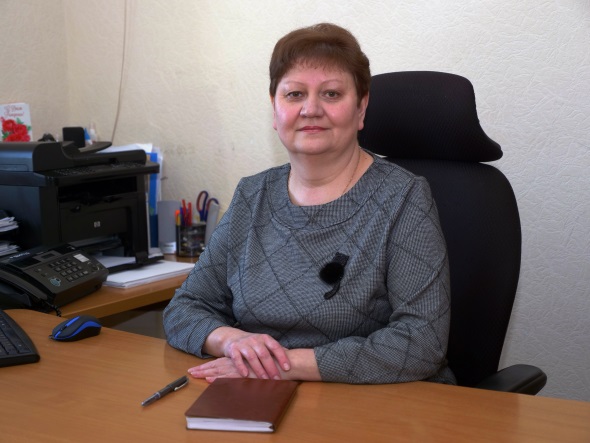 Под руководством Ираиды Григорьевны  проводится комплекс мероприятий, направленных на  совершенствование документационного управления деятельности органов местного самоуправления и организаций,  обеспечение сохранности архивных документов, комплектование, учет и использования их  в интересах граждан, общества и государства.Успешно реализуется отраслевая подпрограмма «Архивное дело» муниципальной программы «Муниципальное управление». Последние пять лет ежегодно выполняется  100 % показателей основных направлений деятельности.Она направляет деятельность коллектива на  оперативное и качественное оказание государственных и муниципальных услуг в сфере архивного дела.  Ежегодно  в архив поступает около 1000 запросов от граждан и организаций, в том числе свыше 80 % по электронным каналам связи, все они исполняются  установленные законодательством сроки.Активно проводится цифровизация отрасли. В деятельность  архива  внедрено шесть архивных информационно-поисковых баз данных, которые позволяют повышать качество предоставления услуг населению.С целью расширения доступа   населения  к архивной информации, формируется электронный фонд пользования  документов, проводится  их оцифровка.  Ежегодно создается свыше 150 электронных копий документов, оцифровывается более 10000 тысяч страниц текста.Ираида Григорьевна осуществляет методическое руководство   деятельностью архивов организаций. Ежегодно сотрудниками архива проводится  более 50 консультаций  специалистов организаций, ответственных за делопроизводство и архив, оказывается методическая и практическая помощь в разработке инструкций по делопроизводству, номенклатур и описей дел, направленных на увеличение доли электронного документооборота с учетом  принципов и методов бережливого управления.В своей профессиональной деятельности Ираида Григорьевна уделяет особое внимание популяризации историко-документального наследия района через  организацию различных информационных мероприятий на основе архивных документов: публикаций, интернет-выставок документов, краеведческих уроков, конференций. Ежегодно проводится  свыше 50 различных информационных мероприятий.  На базе архивного отдела действует общественная организация - районное общество историков-архивистов. Членами общества проводится работа по пополнению фондов архива новыми краеведческими материалами, издаются краеведческие сборники, члены общества и их воспитанники, являются участниками и победителями республиканских и Всероссийских краеведческих конкурсов. Архив принимает активное участие в республиканских историко-культурных проектах «Удмуртия для тебя», «Фронтовики Удмуртии» «Электронная книга памяти».Ответственность, требовательность к себе, самодисциплина  - качества, которые способствуют высокой эффективности  труда  Ираиды Григорьевны.За  вклад в развитие архивного дела награждалась  Почетными грамотами   Администрации и Совета депутатов муниципального образования «Воткинский район».Предлагаемая формулировка награждения: За большой вклад в развитие архивного дела Воткинского района и популяризацию историко краеведческого направления Кандидатура рекомендована Руководителем аппарата Администрации Варламовой С.В. "14"  сентября 2022 г.Резолюция:____________________________________________________________________________________________________________________________________Председатель Совета депутатов муниципального образования «Муниципальный округ Воткинский районУдмуртской Республики»                                                                   Ярко М.В.                                                   "___" ___________ 20_Совет депутатов муниципального образования «Муниципальный округ Воткинский район Удмуртской Республики» Р Е Ш Е Н И Е«29»  сентября   2022  года                                                                                       №312г. Воткинск«О присвоении почетного звания «Почетный гражданин Воткинского района» На основании письма  начальника районного Управления образования Администрации муниципального образования «Муниципальный округ Воткинский район Удмуртской Республики»  Е.П. Вострокнутовой от 08.09.2022 №01-31/0931 «О присвоении звания «Почётный гражданин Воткинского района»,  протокола комиссии  по присвоению звания «Почётный гражданин Воткинского района»  и о занесении граждан и коллективов на Доску почета  Воткинского  района   Администрации муниципального образования  «Муниципальный округ Воткинский район Удмуртской Республики»   от 16.09.2022 года №1,  в соответствии с  Положением «О Почетном гражданине Воткинского района», утвержденным решением Совета депутатов муниципального образования «Воткинский район» №237 от 05.09.2019 года, Уставом муниципального образования  «Муниципальный округ Воткинский район Удмуртской Республики»,Совет депутатов муниципального образования «Муниципальный округ Воткинский район Удмуртской Республики» РЕШАЕТ:1. Присвоить почетное звание «Почетный гражданин Воткинского района» за многолетний добросовестный труд  в деле воспитания подрастающего  поколения, за весомый вклад в развитие культуры и спорта Воткинского района,  - Вольчуку  Владимиру Алексеевичу, бывшему  тренеру  Воткинской  Районной детской юношеской спортивной  школы.2.Разместить настоящее решение на официальном сайте муниципального образования «Муниципальный округ Воткинский район Удмуртской Республики» в информационно-телекоммуникационной сети «Интернет» и опубликовать в средстве массовой информации «Вестник правовых актов муниципального образования «Муниципальный округ Воткинский район Удмуртской Республики».3.. Настоящее решение вступает в силу со дня его принятия.              Председатель Совета депутатов муниципального                                         М.В. ЯркоГлава муниципального образования                                                       И.П. Прозоров  г. Воткинск«29» сентября 2022 года№312Адрес редакции: 427431, Удмуртская Республика, г. Воткинск,                      ул. Красноармейская, дом 43а, телефоны: 5-14-89, адрес электронной почты: sov-dep@mail.ru___________________________________________________________Подписано в печать 05.09.2022г.Тираж 15 экз.___________________________________________________________Отпечатано в Совете депутатов муниципального образования  «Муниципальный округ Воткинский район Удмуртской Республики»  по адресу: 427431, Удмуртская Республика,  г. Воткинск, ул. Красноармейская, дом 43а1.Информация председателя территориальной избирательной комиссии Воткинского района о результатах выборов  Главы Удмуртской Республики и депутатов Государственного Совета Удмуртской Республики седьмого созыва3-42. «Отчет Главы муниципального   образования  «Муниципальный округ Воткинский район Удмуртской Республики» о результатах своей деятельности и деятельности Администрации муниципального образования «Муниципальный округ Воткинский район Удмуртской Республики», итоги исполнения плана мероприятий по реализации Стратегии социально-экономического развития муниципального образования  «Воткинский район»5-123. «О внесении изменений  в структуру Совета депутатов муниципального образования «Муниципальный округ Воткинский район Удмуртской Республики»13-144. «О внесении изменений в Приложение решения  Совета депутатов муниципального образования «Муниципальный округ Воткинский район Удмуртской Республики» от  31.03.2022 года №236  «Об утверждении  Перечня  наказов избирателей  депутатам  Совета депутатов муниципального образования «Муниципальный округ Воткинский район Удмуртской Республики» на 2022 год15-205. О внесении изменений в состав Административной комиссии муниципального образования  «Муниципальный округ Воткинский район Удмуртской Республики»216. «О внесении изменений в Положение  о порядке осуществления муниципального земельного контроля на территории муниципального образования «Муниципальный округ Воткинский район Удмуртской Республики»22-237. О внесении изменений в Положение о порядке осуществления муниципального контроля на автомобильном транс-порте и в дорожном хозяйстве на территории муниципального образования «Муниципальный округ Воткинский район Удмуртской Республики»24-258. О внесении изменений в Положение о порядке осуществления муниципального контроля в сфере благоустройства на территории муниципального образования «Муниципальный округ Воткинский район Удмуртской Республики»26-279. О внесении изменений в Положение о порядке осуществления муниципального жилищного контроля на территории муниципального образования «Муниципальный округ Воткинский район Удмуртской Республики»28-2910. О рассмотрении доклада постоянной комиссии по законности и  охране общественного порядка Совета депутатов муниципального образования «Муниципальный округ Воткинский район Удмуртской Республики»30-3511. «О представлении к награждению Почетной грамотой Государственного Совета Удмуртской Республики3612. «О  занесении граждан и трудовых коллективов на Доску Почета муниципального образования «Муниципальный округ Воткинский  район Удмуртской Республики»37-3813. «О присвоении нагрудного знака «За заслуги перед Воткинским районом».39-4214. О присвоении  почетного  звания  «Почетный гражданин Воткинского района43№ п/пНомер избирательного округаСодержание наказа избирателейМероприятия по реализации наказа избирателейОтветственный за выполнение наказа избирателейОриентировочная стоимость источники финансирования наказа избирателей (тыс.руб.Срок выполнения наказа избирателей 1.  Перевозинский  избирательный округ №12Аварийное состояние здания пожарного поста Ремонт крыши  здания отдельного пожарного постаЛожкин Павел Иванович98,0До конца 2022 года 2.  Болгуринский одномандатныйизбирательный округ №11.Приобретение снегоуборочной машины МБОУ «Болгуринская СОШ»Чистка снега на территории школыКоновалова С.В.50,0До конца 2022 года 2.  Болгуринский одномандатныйизбирательный округ №12.Приобретение снегоуборочной машины МБОУ «Верхнепозимской СОШ»Чистка снега на территории школыКоновалова С.В. 50,0До конца 2022 года 3. Муниципальный избирательный округУчастие в Республиканских и районных соревнованиях школьников Воткинского районаПриобретение шахматные доски, магнитные доска, шахматные часы во все образовательные учреждения района.Воротов А.А. 100,0До конца 2022 года4. Большекиварский одномандатный избирательный округ №2Благоустройство д. Б-КивараУстановка опор  для уличных светильников, монтаж подземных эл. линий на детской площадке.Установка  светильников.Кузнецов П.П.100,0Март- сентябрь 20225Муниципальный избирательный округСоздание условий для занятия спортом Приобретение спортинвентаря  в ДЮСШ Воткинского района.Макаров А.Ю. 100,0До конца 2022 года6. Светлянский одномандатный избирательный округ №13Благоустройство территории около МБОУ « Светлянская СОШ». Спил опасные (хрупких деревьев (тополя) с. СветлоеКоробейников А.В. 81,0Апрель-май 2022 г. 6. Светлянский одномандатный избирательный округ №13Благоустройство территории возле родника в д. Черная на ул. КолхознаяОрганизовать и провести субботники, приобрести доски для обустройства родника.Коробейников А.В. 19,0 Май-август 20227. П. Новый Освещение ул. Строителей, п. НовыйПешеходный  переход    у магазина "Магнит", 15Х2 метраМонтаж линии уличного освещения, протяженностью 120 м до дома № 92АМонтаж линии уличного освещения протяженностью 80мМонтаж линии уличного освещения между домами 24 и 26,  120 метровМонтаж линии уличного освещения между дома 25 протяженностью 80 м.Строительство пешеходной дорожки п. Новый, ул. Строителей  вдоль дома 2.Красникова Е.А.Русских С.О. Трофимов В.И.Журавлев  А.Г.Чащин А.В.500,0До конца 2022 года 8. Июльский одномандатный избирательный округ №9 Опасность распространения борщевика Приобретение  костюма химзащиты, бензораспылитель, концентрат  для обработки борщевикаБогатырева Е.П.Цыпленкова Е.А.200,0До осени 2022 года9.Кукуевский одномандатный округ №4Благоустройство д. КукуиПриобретение снегоуборщика МБОУ« Кукуевский СОШ»Воротов Е.В.50,0До конца 2022 года 9.Кукуевский одномандатный округ №4Приобретение мотоблок для  МДБОУ « Кукуевский д/сад»Воротов Е.В.50,0До конца 2022 года 10.Общемуниципальная часть партийного списка Мебель в МБОУ «Первомайская СОШ» пришедшей в несоответствие Приобретение  мебели МБОУ «Первомайская СОШ»Бородулин А.Н.100,0До конца 2022 года 11.Первомайский избирательный округ №11МБОУ «Первомайская   СОШ»Приобретение стульев  в Первомайский СКЦВьюжанина Т.И.30,0До конца 2022 года 11.Первомайский избирательный округ №11МБОУ «Первомайская   СОШ»Приобретение  в МБОУ Первомайской СОШ Аналоговый микшерВьюжанина Т.И.9,0До конца 2022 года 11.Первомайский избирательный округ №11МБОУ «Первомайская   СОШ»Приобретение   в МБОУ Первомайской СОШ Напольная акустическая системаВьюжанина Т.И.26,0До конца 2022 года 12.Верхнеталицкий избирательный округ № 14Ремонт дороги в Черновской Ощебенение дороги. Мазунин А.О., Перевощиков К.С.175,0МайАвгуст 202212.Верхнеталицкий избирательный округ № 14Оборудование детской площадки, д. Кудрино, Кудринский д/садПриобретение оборудования   для  детской площадки  Кудринский д/сад.Мазунин А.О.25,0 До конца 2022 года 13.Муниципальный избирательный округКварсинский одномандатный избирательный округ №10 Обеспечение  музыкальной аппаратурой.Приобретение мебели в зону отдыха Приобретение звукоусиливающей аппаратуры  в  МБОУ «Кварсинская СОШ»Мухитдинов  А.Ф.Ярко М.В.200,0До конца 2022 года 14.Камский  избирательный округ №15Муниципальный избирательный округБлагоустройство с. КамскойМонтаж уличного освещения с. Камское ул. Центральная (новый массив)Перевозчиков В.А.Назаров М.А.170,0До конца 2022 года 15.Гавриловский избирательный округ №3Обеспечение  музыкальной аппаратурой Приобретение  музыкальной аппаратуры в МДОБУ «Гавриловский д/сад»»Старухин А. В.100,0Сентябрь 202216.Муниципальный избирательный округБлагоустройство с. Пихтовка Монтаж уличного освещения 600 метров по ул. Прудовая и ул. НоваяНикитин Николай Витальевич100,0До конца 2022 года17. Муниципальный избирательный округСоздание условий для занятия спортом Спортивный инвентарь в МБДОУ Пихтовский д/сад (спортзал)Докучаев Павел Владимирович100,0До конца 2022 года